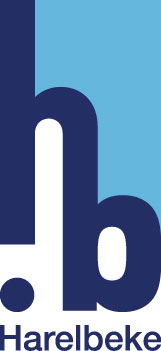 Aanvraag van een vergunning voor het exploiteren van een dienst voor het verhuren van voertuigen met bestuurderCollege van burgemeester en schepenenDienst “Werken, ondernemen en leren” Marktstraat 298530 Harelbeke Tel. 056/ 733 451 E-mail: martin.vandebuerie@harelbeke.be Waarvoor dient dit formulier?Dit formulier gebruikt u om ofwel:een vergunning aan te vragen voor het exploiteren van een dienst voor het verhuren van voertuigen met bestuurder een wijziging aan te vragen van de bestaande vergunning voor het exploiteren van een dienst voor het verhuren van voertuigen met bestuurder een wijziging aan te vragen van de vergunningstarieven.Op deze aanvraag is het decreet van 20 april 2001 betreffende de organisatie van het personenvervoer over de weg en het besluit van de Vlaamse Regering van 18 juli 2003 betreffende de taxidiensten en diensten voor het verhuren van voertuigen met bestuurder van toepassing. Wat is een dienst voor het verhuren van voertuigen met bestuurder?Met diensten voor het verhuren van voertuigen met bestuurder worden alle bezoldigde vervoerdiensten van personen door middel van voertuigen met bestuurder bedoeld, die noch geregeld vervoer noch taxidiensten zijn en die naar bouw en uitrusting geschikt zijn voor het vervoer van ten hoogste 9 personen, de bestuurder inbegrepen.Een dienst voor het verhuren van voertuigen met bestuurder moet aan de onderstaande minimale voorwaarden voldoen: Elke verhuring moet worden ingeschreven in een register dat op de zetel van de onderneming bijgehouden wordt en waarin de datum en het uur van de bestelling worden opgenomen, alsook het precieze voorwerp van het verhuurcontract en de prijs ervan. Dat register moet gedurende vijf jaar vanaf de ingebruikneming ervan, op de zetel van de onderneming worden bewaard Het voertuig mag alleen ter beschikking gesteld worden van een welbepaalde natuurlijke of rechtspersoon krachtens een schriftelijke overeenkomst waarvan het model door de Vlaamse Regering is vastgelegd. Als de overeenkomst ondertekend wordt voor de klant in het voertuig stapt, bevindt zich één exemplaar van die overeenkomst op de zetel van de onderneming en een kopie ervan in het voertuig; in de andere gevallen bevindt het origineel van de overeenkomst zich in het voertuig. De schriftelijke overeenkomst vermeldt in elk geval dat het voertuig ter beschikking gesteld wordt van de natuurlijke persoon of rechtspersoon voor een duur van ten minste drie uur effectieve terbeschikkingstelling, geen leeg gereden kilometersals het voertuig niet vooraf op de zetel van de onderneming verhuurd is, mag het zich noch op de openbare weg begeven noch erop stilstaan het huurcontract slaat alleen op het voertuig en niet op de zitplaatsen ervan.Hoe stuurt u dit formulier op?Stuur dit formulier aangetekend aan het college van burgemeester en schepenen van Harelbeke.Waarvoor dient dit formulier?Dit formulier gebruikt u om ofwel:een vergunning aan te vragen voor het exploiteren van een dienst voor het verhuren van voertuigen met bestuurder een wijziging aan te vragen van de bestaande vergunning voor het exploiteren van een dienst voor het verhuren van voertuigen met bestuurder een wijziging aan te vragen van de vergunningstarieven.Op deze aanvraag is het decreet van 20 april 2001 betreffende de organisatie van het personenvervoer over de weg en het besluit van de Vlaamse Regering van 18 juli 2003 betreffende de taxidiensten en diensten voor het verhuren van voertuigen met bestuurder van toepassing. Wat is een dienst voor het verhuren van voertuigen met bestuurder?Met diensten voor het verhuren van voertuigen met bestuurder worden alle bezoldigde vervoerdiensten van personen door middel van voertuigen met bestuurder bedoeld, die noch geregeld vervoer noch taxidiensten zijn en die naar bouw en uitrusting geschikt zijn voor het vervoer van ten hoogste 9 personen, de bestuurder inbegrepen.Een dienst voor het verhuren van voertuigen met bestuurder moet aan de onderstaande minimale voorwaarden voldoen: Elke verhuring moet worden ingeschreven in een register dat op de zetel van de onderneming bijgehouden wordt en waarin de datum en het uur van de bestelling worden opgenomen, alsook het precieze voorwerp van het verhuurcontract en de prijs ervan. Dat register moet gedurende vijf jaar vanaf de ingebruikneming ervan, op de zetel van de onderneming worden bewaard Het voertuig mag alleen ter beschikking gesteld worden van een welbepaalde natuurlijke of rechtspersoon krachtens een schriftelijke overeenkomst waarvan het model door de Vlaamse Regering is vastgelegd. Als de overeenkomst ondertekend wordt voor de klant in het voertuig stapt, bevindt zich één exemplaar van die overeenkomst op de zetel van de onderneming en een kopie ervan in het voertuig; in de andere gevallen bevindt het origineel van de overeenkomst zich in het voertuig. De schriftelijke overeenkomst vermeldt in elk geval dat het voertuig ter beschikking gesteld wordt van de natuurlijke persoon of rechtspersoon voor een duur van ten minste drie uur effectieve terbeschikkingstelling, geen leeg gereden kilometersals het voertuig niet vooraf op de zetel van de onderneming verhuurd is, mag het zich noch op de openbare weg begeven noch erop stilstaan het huurcontract slaat alleen op het voertuig en niet op de zitplaatsen ervan.Hoe stuurt u dit formulier op?Stuur dit formulier aangetekend aan het college van burgemeester en schepenen van Harelbeke.Gegevens van de aanvragerGegevens van de aanvragerGegevens van de aanvragerGegevens van de aanvragerGegevens van de aanvragerGegevens van de aanvragerGegevens van de aanvragerGegevens van de aanvragerGegevens van de aanvragerGegevens van de aanvragerGegevens van de aanvragerGegevens van de aanvragerGegevens van de aanvragerGegevens van de aanvrager1Vul hieronder de gegevens van de zaakvoerder en van de firma in.Vul hieronder de gegevens van de zaakvoerder en van de firma in.Vul hieronder de gegevens van de zaakvoerder en van de firma in.Vul hieronder de gegevens van de zaakvoerder en van de firma in.Vul hieronder de gegevens van de zaakvoerder en van de firma in.Vul hieronder de gegevens van de zaakvoerder en van de firma in.Vul hieronder de gegevens van de zaakvoerder en van de firma in.Vul hieronder de gegevens van de zaakvoerder en van de firma in.Vul hieronder de gegevens van de zaakvoerder en van de firma in.Vul hieronder de gegevens van de zaakvoerder en van de firma in.Vul hieronder de gegevens van de zaakvoerder en van de firma in.Vul hieronder de gegevens van de zaakvoerder en van de firma in.Vul hieronder de gegevens van de zaakvoerder en van de firma in.Vul hieronder de gegevens van de zaakvoerder en van de firma in.Vul hieronder de gegevens van de zaakvoerder en van de firma in.Vul hieronder de gegevens van de zaakvoerder en van de firma in.ondernemingsnummerondernemingsnummer..voor- en achternaam van de exploitantvoor- en achternaam van de exploitantvoor- en achternaam van de exploitantvoor- en achternaam zaakvoerdervoor- en achternaam zaakvoerdervoor- en achternaam zaakvoerderadres van de woonplaats of maatschappelijke zeteladres van de woonplaats of maatschappelijke zeteladres van de woonplaats of maatschappelijke zeteltelefoonnummertelefoonnummertelefoonnummerfaxnummerfaxnummerfaxnummere-mailadrese-mailadrese-mailadres2222Kruis hieronder de activiteit of activiteiten aan waarvoor u een vergunning aanvraagt en vul het aantal verhuurvoertuigen in.U mag meer dan een hokje aankruisen.Kruis hieronder de activiteit of activiteiten aan waarvoor u een vergunning aanvraagt en vul het aantal verhuurvoertuigen in.U mag meer dan een hokje aankruisen.Kruis hieronder de activiteit of activiteiten aan waarvoor u een vergunning aanvraagt en vul het aantal verhuurvoertuigen in.U mag meer dan een hokje aankruisen.Kruis hieronder de activiteit of activiteiten aan waarvoor u een vergunning aanvraagt en vul het aantal verhuurvoertuigen in.U mag meer dan een hokje aankruisen.Kruis hieronder de activiteit of activiteiten aan waarvoor u een vergunning aanvraagt en vul het aantal verhuurvoertuigen in.U mag meer dan een hokje aankruisen.Kruis hieronder de activiteit of activiteiten aan waarvoor u een vergunning aanvraagt en vul het aantal verhuurvoertuigen in.U mag meer dan een hokje aankruisen.Kruis hieronder de activiteit of activiteiten aan waarvoor u een vergunning aanvraagt en vul het aantal verhuurvoertuigen in.U mag meer dan een hokje aankruisen.Kruis hieronder de activiteit of activiteiten aan waarvoor u een vergunning aanvraagt en vul het aantal verhuurvoertuigen in.U mag meer dan een hokje aankruisen.Kruis hieronder de activiteit of activiteiten aan waarvoor u een vergunning aanvraagt en vul het aantal verhuurvoertuigen in.U mag meer dan een hokje aankruisen.Kruis hieronder de activiteit of activiteiten aan waarvoor u een vergunning aanvraagt en vul het aantal verhuurvoertuigen in.U mag meer dan een hokje aankruisen.Kruis hieronder de activiteit of activiteiten aan waarvoor u een vergunning aanvraagt en vul het aantal verhuurvoertuigen in.U mag meer dan een hokje aankruisen.Kruis hieronder de activiteit of activiteiten aan waarvoor u een vergunning aanvraagt en vul het aantal verhuurvoertuigen in.U mag meer dan een hokje aankruisen.Kruis hieronder de activiteit of activiteiten aan waarvoor u een vergunning aanvraagt en vul het aantal verhuurvoertuigen in.U mag meer dan een hokje aankruisen.Kruis hieronder de activiteit of activiteiten aan waarvoor u een vergunning aanvraagt en vul het aantal verhuurvoertuigen in.U mag meer dan een hokje aankruisen.Kruis hieronder de activiteit of activiteiten aan waarvoor u een vergunning aanvraagt en vul het aantal verhuurvoertuigen in.U mag meer dan een hokje aankruisen.Kruis hieronder de activiteit of activiteiten aan waarvoor u een vergunning aanvraagt en vul het aantal verhuurvoertuigen in.U mag meer dan een hokje aankruisen.Kruis hieronder de activiteit of activiteiten aan waarvoor u een vergunning aanvraagt en vul het aantal verhuurvoertuigen in.U mag meer dan een hokje aankruisen.Kruis hieronder de activiteit of activiteiten aan waarvoor u een vergunning aanvraagt en vul het aantal verhuurvoertuigen in.U mag meer dan een hokje aankruisen.Kruis hieronder de activiteit of activiteiten aan waarvoor u een vergunning aanvraagt en vul het aantal verhuurvoertuigen in.U mag meer dan een hokje aankruisen.Kruis hieronder de activiteit of activiteiten aan waarvoor u een vergunning aanvraagt en vul het aantal verhuurvoertuigen in.U mag meer dan een hokje aankruisen.Kruis hieronder de activiteit of activiteiten aan waarvoor u een vergunning aanvraagt en vul het aantal verhuurvoertuigen in.U mag meer dan een hokje aankruisen.Kruis hieronder de activiteit of activiteiten aan waarvoor u een vergunning aanvraagt en vul het aantal verhuurvoertuigen in.U mag meer dan een hokje aankruisen.Kruis hieronder de activiteit of activiteiten aan waarvoor u een vergunning aanvraagt en vul het aantal verhuurvoertuigen in.U mag meer dan een hokje aankruisen.Kruis hieronder de activiteit of activiteiten aan waarvoor u een vergunning aanvraagt en vul het aantal verhuurvoertuigen in.U mag meer dan een hokje aankruisen.Kruis hieronder de activiteit of activiteiten aan waarvoor u een vergunning aanvraagt en vul het aantal verhuurvoertuigen in.U mag meer dan een hokje aankruisen.Kruis hieronder de activiteit of activiteiten aan waarvoor u een vergunning aanvraagt en vul het aantal verhuurvoertuigen in.U mag meer dan een hokje aankruisen.Kruis hieronder de activiteit of activiteiten aan waarvoor u een vergunning aanvraagt en vul het aantal verhuurvoertuigen in.U mag meer dan een hokje aankruisen.Kruis hieronder de activiteit of activiteiten aan waarvoor u een vergunning aanvraagt en vul het aantal verhuurvoertuigen in.U mag meer dan een hokje aankruisen.Kruis hieronder de activiteit of activiteiten aan waarvoor u een vergunning aanvraagt en vul het aantal verhuurvoertuigen in.U mag meer dan een hokje aankruisen.Kruis hieronder de activiteit of activiteiten aan waarvoor u een vergunning aanvraagt en vul het aantal verhuurvoertuigen in.U mag meer dan een hokje aankruisen.Kruis hieronder de activiteit of activiteiten aan waarvoor u een vergunning aanvraagt en vul het aantal verhuurvoertuigen in.U mag meer dan een hokje aankruisen.Kruis hieronder de activiteit of activiteiten aan waarvoor u een vergunning aanvraagt en vul het aantal verhuurvoertuigen in.U mag meer dan een hokje aankruisen.Kruis hieronder de activiteit of activiteiten aan waarvoor u een vergunning aanvraagt en vul het aantal verhuurvoertuigen in.U mag meer dan een hokje aankruisen.Kruis hieronder de activiteit of activiteiten aan waarvoor u een vergunning aanvraagt en vul het aantal verhuurvoertuigen in.U mag meer dan een hokje aankruisen.exploiteren van een dienst voor het verhuren van voertuigen met bestuurderexploiteren van een dienst voor het verhuren van voertuigen met bestuurderexploiteren van een dienst voor het verhuren van voertuigen met bestuurderexploiteren van een dienst voor het verhuren van voertuigen met bestuurderexploiteren van een dienst voor het verhuren van voertuigen met bestuurderexploiteren van een dienst voor het verhuren van voertuigen met bestuurderexploiteren van een dienst voor het verhuren van voertuigen met bestuurderexploiteren van een dienst voor het verhuren van voertuigen met bestuurderexploiteren van een dienst voor het verhuren van voertuigen met bestuurderexploiteren van een dienst voor het verhuren van voertuigen met bestuurderexploiteren van een dienst voor het verhuren van voertuigen met bestuurderexploiteren van een dienst voor het verhuren van voertuigen met bestuurderexploiteren van een dienst voor het verhuren van voertuigen met bestuurderexploiteren van een dienst voor het verhuren van voertuigen met bestuurderexploiteren van een dienst voor het verhuren van voertuigen met bestuurderexploiteren van een dienst voor het verhuren van voertuigen met bestuurderexploiteren van een dienst voor het verhuren van voertuigen met bestuurderexploiteren van een dienst voor het verhuren van voertuigen met bestuurderexploiteren van een dienst voor het verhuren van voertuigen met bestuurderexploiteren van een dienst voor het verhuren van voertuigen met bestuurdervoertuigenvoertuigenvoertuigenvoertuigeninzetten als verhuurvoertuig met bestuurder van de taxivoertuigen met deinzetten als verhuurvoertuig met bestuurder van de taxivoertuigen met deinzetten als verhuurvoertuig met bestuurder van de taxivoertuigen met deinzetten als verhuurvoertuig met bestuurder van de taxivoertuigen met deinzetten als verhuurvoertuig met bestuurder van de taxivoertuigen met deinzetten als verhuurvoertuig met bestuurder van de taxivoertuigen met deinzetten als verhuurvoertuig met bestuurder van de taxivoertuigen met deinzetten als verhuurvoertuig met bestuurder van de taxivoertuigen met deinzetten als verhuurvoertuig met bestuurder van de taxivoertuigen met deinzetten als verhuurvoertuig met bestuurder van de taxivoertuigen met deinzetten als verhuurvoertuig met bestuurder van de taxivoertuigen met deinzetten als verhuurvoertuig met bestuurder van de taxivoertuigen met deinzetten als verhuurvoertuig met bestuurder van de taxivoertuigen met deinzetten als verhuurvoertuig met bestuurder van de taxivoertuigen met deinzetten als verhuurvoertuig met bestuurder van de taxivoertuigen met deinzetten als verhuurvoertuig met bestuurder van de taxivoertuigen met deinzetten als verhuurvoertuig met bestuurder van de taxivoertuigen met deinzetten als verhuurvoertuig met bestuurder van de taxivoertuigen met deinzetten als verhuurvoertuig met bestuurder van de taxivoertuigen met deinzetten als verhuurvoertuig met bestuurder van de taxivoertuigen met devoertuigenvoertuigenvoertuigenvoertuigenvolgende identificatienummers:volgende identificatienummers:volgende identificatienummers:volgende identificatienummers:voertuigenvoertuigenvoertuigenvoertuigenverhogen van het aantal verhuurvoertuigen met bestuurderverhogen van het aantal verhuurvoertuigen met bestuurderverhogen van het aantal verhuurvoertuigen met bestuurderverhogen van het aantal verhuurvoertuigen met bestuurderverhogen van het aantal verhuurvoertuigen met bestuurderverhogen van het aantal verhuurvoertuigen met bestuurderverhogen van het aantal verhuurvoertuigen met bestuurderverhogen van het aantal verhuurvoertuigen met bestuurderverhogen van het aantal verhuurvoertuigen met bestuurderverhogen van het aantal verhuurvoertuigen met bestuurderverhogen van het aantal verhuurvoertuigen met bestuurderverhogen van het aantal verhuurvoertuigen met bestuurderverhogen van het aantal verhuurvoertuigen met bestuurderverhogen van het aantal verhuurvoertuigen met bestuurderverhogen van het aantal verhuurvoertuigen met bestuurderverhogen van het aantal verhuurvoertuigen met bestuurderverhogen van het aantal verhuurvoertuigen met bestuurderverhogen van het aantal verhuurvoertuigen met bestuurderverhogen van het aantal verhuurvoertuigen met bestuurderverhogen van het aantal verhuurvoertuigen met bestuurdervoertuigen extravoertuigen extravoertuigen extravoertuigen extraverminderen van het aantal verhuurvoertuigen met bestuurderverminderen van het aantal verhuurvoertuigen met bestuurderverminderen van het aantal verhuurvoertuigen met bestuurderverminderen van het aantal verhuurvoertuigen met bestuurderverminderen van het aantal verhuurvoertuigen met bestuurderverminderen van het aantal verhuurvoertuigen met bestuurderverminderen van het aantal verhuurvoertuigen met bestuurderverminderen van het aantal verhuurvoertuigen met bestuurderverminderen van het aantal verhuurvoertuigen met bestuurderverminderen van het aantal verhuurvoertuigen met bestuurderverminderen van het aantal verhuurvoertuigen met bestuurderverminderen van het aantal verhuurvoertuigen met bestuurderverminderen van het aantal verhuurvoertuigen met bestuurderverminderen van het aantal verhuurvoertuigen met bestuurderverminderen van het aantal verhuurvoertuigen met bestuurderverminderen van het aantal verhuurvoertuigen met bestuurderverminderen van het aantal verhuurvoertuigen met bestuurderverminderen van het aantal verhuurvoertuigen met bestuurderverminderen van het aantal verhuurvoertuigen met bestuurderverminderen van het aantal verhuurvoertuigen met bestuurdervoertuigen mindervoertuigen mindervoertuigen mindervoertuigen minderdoorvoeren van een tariefwijzigingdoorvoeren van een tariefwijzigingdoorvoeren van een tariefwijzigingdoorvoeren van een tariefwijzigingdoorvoeren van een tariefwijzigingdoorvoeren van een tariefwijzigingdoorvoeren van een tariefwijzigingdoorvoeren van een tariefwijzigingdoorvoeren van een tariefwijzigingdoorvoeren van een tariefwijzigingdoorvoeren van een tariefwijzigingdoorvoeren van een tariefwijzigingdoorvoeren van een tariefwijzigingdoorvoeren van een tariefwijzigingdoorvoeren van een tariefwijzigingdoorvoeren van een tariefwijzigingdoorvoeren van een tariefwijzigingdoorvoeren van een tariefwijzigingdoorvoeren van een tariefwijzigingdoorvoeren van een tariefwijzigingdoorvoeren van een tariefwijzigingdoorvoeren van een tariefwijzigingdoorvoeren van een tariefwijzigingdoorvoeren van een tariefwijzigingdoorvoeren van een tariefwijzigingdoorvoeren van een tariefwijzigingdoorvoeren van een tariefwijzigingdoorvoeren van een tariefwijzigingdoorvoeren van een tariefwijzigingdoorvoeren van een tariefwijzigingdoorvoeren van een tariefwijzigingandere reden, namelijk:andere reden, namelijk:Gegevens van de voertuigenGegevens van de voertuigenGegevens van de voertuigenGegevens van de voertuigenGegevens van de voertuigenGegevens van de voertuigenGegevens van de voertuigenGegevens van de voertuigenGegevens van de voertuigenGegevens van de voertuigenGegevens van de voertuigenGegevens van de voertuigenGegevens van de voertuigenGegevens van de voertuigenGegevens van de voertuigenGegevens van de voertuigenGegevens van de voertuigenGegevens van de voertuigenGegevens van de voertuigenGegevens van de voertuigenGegevens van de voertuigenGegevens van de voertuigenGegevens van de voertuigenGegevens van de voertuigenGegevens van de voertuigenGegevens van de voertuigenGegevens van de voertuigenGegevens van de voertuigenGegevens van de voertuigenGegevens van de voertuigenGegevens van de voertuigenGegevens van de voertuigenGegevens van de voertuigenGegevens van de voertuigen3333Hoeveel voertuigen wilt u inzetten als verhuurvoertuig met bestuurder?Hoeveel voertuigen wilt u inzetten als verhuurvoertuig met bestuurder?Hoeveel voertuigen wilt u inzetten als verhuurvoertuig met bestuurder?Hoeveel voertuigen wilt u inzetten als verhuurvoertuig met bestuurder?Hoeveel voertuigen wilt u inzetten als verhuurvoertuig met bestuurder?Hoeveel voertuigen wilt u inzetten als verhuurvoertuig met bestuurder?Hoeveel voertuigen wilt u inzetten als verhuurvoertuig met bestuurder?Hoeveel voertuigen wilt u inzetten als verhuurvoertuig met bestuurder?Hoeveel voertuigen wilt u inzetten als verhuurvoertuig met bestuurder?Hoeveel voertuigen wilt u inzetten als verhuurvoertuig met bestuurder?Hoeveel voertuigen wilt u inzetten als verhuurvoertuig met bestuurder?Hoeveel voertuigen wilt u inzetten als verhuurvoertuig met bestuurder?Hoeveel voertuigen wilt u inzetten als verhuurvoertuig met bestuurder?Hoeveel voertuigen wilt u inzetten als verhuurvoertuig met bestuurder?Hoeveel voertuigen wilt u inzetten als verhuurvoertuig met bestuurder?Hoeveel voertuigen wilt u inzetten als verhuurvoertuig met bestuurder?Hoeveel voertuigen wilt u inzetten als verhuurvoertuig met bestuurder?Hoeveel voertuigen wilt u inzetten als verhuurvoertuig met bestuurder?Hoeveel voertuigen wilt u inzetten als verhuurvoertuig met bestuurder?Hoeveel voertuigen wilt u inzetten als verhuurvoertuig met bestuurder?Hoeveel voertuigen wilt u inzetten als verhuurvoertuig met bestuurder?Hoeveel voertuigen wilt u inzetten als verhuurvoertuig met bestuurder?Hoeveel voertuigen wilt u inzetten als verhuurvoertuig met bestuurder?Hoeveel voertuigen wilt u inzetten als verhuurvoertuig met bestuurder?Hoeveel voertuigen wilt u inzetten als verhuurvoertuig met bestuurder?Hoeveel voertuigen wilt u inzetten als verhuurvoertuig met bestuurder?Hoeveel voertuigen wilt u inzetten als verhuurvoertuig met bestuurder?Hoeveel voertuigen wilt u inzetten als verhuurvoertuig met bestuurder?Hoeveel voertuigen wilt u inzetten als verhuurvoertuig met bestuurder?Hoeveel voertuigen wilt u inzetten als verhuurvoertuig met bestuurder?Hoeveel voertuigen wilt u inzetten als verhuurvoertuig met bestuurder?Hoeveel voertuigen wilt u inzetten als verhuurvoertuig met bestuurder?Hoeveel voertuigen wilt u inzetten als verhuurvoertuig met bestuurder?Hoeveel voertuigen wilt u inzetten als verhuurvoertuig met bestuurder?voertuigenvoertuigenvoertuigenvoertuigenvoertuigenvoertuigenvoertuigenvoertuigenvoertuigenvoertuigenvoertuigenvoertuigenvoertuigenvoertuigenvoertuigenvoertuigenvoertuigenvoertuigenvoertuigenvoertuigenvoertuigenvoertuigenvoertuigenvoertuigenvoertuigenvoertuigenvoertuigenvoertuigenvoertuigenvoertuigen4444In de onderstaande rubrieken vult u de gegevens in van elk voertuig dat u als verhuurvoertuig wilt inzetten. Als u meer dan vier voertuigen wilt inzetten, voegt u de gegevens van de overige voertuigen toe op een apart blad.In de onderstaande rubrieken vult u de gegevens in van elk voertuig dat u als verhuurvoertuig wilt inzetten. Als u meer dan vier voertuigen wilt inzetten, voegt u de gegevens van de overige voertuigen toe op een apart blad.In de onderstaande rubrieken vult u de gegevens in van elk voertuig dat u als verhuurvoertuig wilt inzetten. Als u meer dan vier voertuigen wilt inzetten, voegt u de gegevens van de overige voertuigen toe op een apart blad.In de onderstaande rubrieken vult u de gegevens in van elk voertuig dat u als verhuurvoertuig wilt inzetten. Als u meer dan vier voertuigen wilt inzetten, voegt u de gegevens van de overige voertuigen toe op een apart blad.In de onderstaande rubrieken vult u de gegevens in van elk voertuig dat u als verhuurvoertuig wilt inzetten. Als u meer dan vier voertuigen wilt inzetten, voegt u de gegevens van de overige voertuigen toe op een apart blad.In de onderstaande rubrieken vult u de gegevens in van elk voertuig dat u als verhuurvoertuig wilt inzetten. Als u meer dan vier voertuigen wilt inzetten, voegt u de gegevens van de overige voertuigen toe op een apart blad.In de onderstaande rubrieken vult u de gegevens in van elk voertuig dat u als verhuurvoertuig wilt inzetten. Als u meer dan vier voertuigen wilt inzetten, voegt u de gegevens van de overige voertuigen toe op een apart blad.In de onderstaande rubrieken vult u de gegevens in van elk voertuig dat u als verhuurvoertuig wilt inzetten. Als u meer dan vier voertuigen wilt inzetten, voegt u de gegevens van de overige voertuigen toe op een apart blad.In de onderstaande rubrieken vult u de gegevens in van elk voertuig dat u als verhuurvoertuig wilt inzetten. Als u meer dan vier voertuigen wilt inzetten, voegt u de gegevens van de overige voertuigen toe op een apart blad.In de onderstaande rubrieken vult u de gegevens in van elk voertuig dat u als verhuurvoertuig wilt inzetten. Als u meer dan vier voertuigen wilt inzetten, voegt u de gegevens van de overige voertuigen toe op een apart blad.In de onderstaande rubrieken vult u de gegevens in van elk voertuig dat u als verhuurvoertuig wilt inzetten. Als u meer dan vier voertuigen wilt inzetten, voegt u de gegevens van de overige voertuigen toe op een apart blad.In de onderstaande rubrieken vult u de gegevens in van elk voertuig dat u als verhuurvoertuig wilt inzetten. Als u meer dan vier voertuigen wilt inzetten, voegt u de gegevens van de overige voertuigen toe op een apart blad.In de onderstaande rubrieken vult u de gegevens in van elk voertuig dat u als verhuurvoertuig wilt inzetten. Als u meer dan vier voertuigen wilt inzetten, voegt u de gegevens van de overige voertuigen toe op een apart blad.In de onderstaande rubrieken vult u de gegevens in van elk voertuig dat u als verhuurvoertuig wilt inzetten. Als u meer dan vier voertuigen wilt inzetten, voegt u de gegevens van de overige voertuigen toe op een apart blad.In de onderstaande rubrieken vult u de gegevens in van elk voertuig dat u als verhuurvoertuig wilt inzetten. Als u meer dan vier voertuigen wilt inzetten, voegt u de gegevens van de overige voertuigen toe op een apart blad.In de onderstaande rubrieken vult u de gegevens in van elk voertuig dat u als verhuurvoertuig wilt inzetten. Als u meer dan vier voertuigen wilt inzetten, voegt u de gegevens van de overige voertuigen toe op een apart blad.In de onderstaande rubrieken vult u de gegevens in van elk voertuig dat u als verhuurvoertuig wilt inzetten. Als u meer dan vier voertuigen wilt inzetten, voegt u de gegevens van de overige voertuigen toe op een apart blad.In de onderstaande rubrieken vult u de gegevens in van elk voertuig dat u als verhuurvoertuig wilt inzetten. Als u meer dan vier voertuigen wilt inzetten, voegt u de gegevens van de overige voertuigen toe op een apart blad.In de onderstaande rubrieken vult u de gegevens in van elk voertuig dat u als verhuurvoertuig wilt inzetten. Als u meer dan vier voertuigen wilt inzetten, voegt u de gegevens van de overige voertuigen toe op een apart blad.In de onderstaande rubrieken vult u de gegevens in van elk voertuig dat u als verhuurvoertuig wilt inzetten. Als u meer dan vier voertuigen wilt inzetten, voegt u de gegevens van de overige voertuigen toe op een apart blad.In de onderstaande rubrieken vult u de gegevens in van elk voertuig dat u als verhuurvoertuig wilt inzetten. Als u meer dan vier voertuigen wilt inzetten, voegt u de gegevens van de overige voertuigen toe op een apart blad.In de onderstaande rubrieken vult u de gegevens in van elk voertuig dat u als verhuurvoertuig wilt inzetten. Als u meer dan vier voertuigen wilt inzetten, voegt u de gegevens van de overige voertuigen toe op een apart blad.In de onderstaande rubrieken vult u de gegevens in van elk voertuig dat u als verhuurvoertuig wilt inzetten. Als u meer dan vier voertuigen wilt inzetten, voegt u de gegevens van de overige voertuigen toe op een apart blad.In de onderstaande rubrieken vult u de gegevens in van elk voertuig dat u als verhuurvoertuig wilt inzetten. Als u meer dan vier voertuigen wilt inzetten, voegt u de gegevens van de overige voertuigen toe op een apart blad.In de onderstaande rubrieken vult u de gegevens in van elk voertuig dat u als verhuurvoertuig wilt inzetten. Als u meer dan vier voertuigen wilt inzetten, voegt u de gegevens van de overige voertuigen toe op een apart blad.In de onderstaande rubrieken vult u de gegevens in van elk voertuig dat u als verhuurvoertuig wilt inzetten. Als u meer dan vier voertuigen wilt inzetten, voegt u de gegevens van de overige voertuigen toe op een apart blad.In de onderstaande rubrieken vult u de gegevens in van elk voertuig dat u als verhuurvoertuig wilt inzetten. Als u meer dan vier voertuigen wilt inzetten, voegt u de gegevens van de overige voertuigen toe op een apart blad.In de onderstaande rubrieken vult u de gegevens in van elk voertuig dat u als verhuurvoertuig wilt inzetten. Als u meer dan vier voertuigen wilt inzetten, voegt u de gegevens van de overige voertuigen toe op een apart blad.In de onderstaande rubrieken vult u de gegevens in van elk voertuig dat u als verhuurvoertuig wilt inzetten. Als u meer dan vier voertuigen wilt inzetten, voegt u de gegevens van de overige voertuigen toe op een apart blad.In de onderstaande rubrieken vult u de gegevens in van elk voertuig dat u als verhuurvoertuig wilt inzetten. Als u meer dan vier voertuigen wilt inzetten, voegt u de gegevens van de overige voertuigen toe op een apart blad.In de onderstaande rubrieken vult u de gegevens in van elk voertuig dat u als verhuurvoertuig wilt inzetten. Als u meer dan vier voertuigen wilt inzetten, voegt u de gegevens van de overige voertuigen toe op een apart blad.In de onderstaande rubrieken vult u de gegevens in van elk voertuig dat u als verhuurvoertuig wilt inzetten. Als u meer dan vier voertuigen wilt inzetten, voegt u de gegevens van de overige voertuigen toe op een apart blad.In de onderstaande rubrieken vult u de gegevens in van elk voertuig dat u als verhuurvoertuig wilt inzetten. Als u meer dan vier voertuigen wilt inzetten, voegt u de gegevens van de overige voertuigen toe op een apart blad.In de onderstaande rubrieken vult u de gegevens in van elk voertuig dat u als verhuurvoertuig wilt inzetten. Als u meer dan vier voertuigen wilt inzetten, voegt u de gegevens van de overige voertuigen toe op een apart blad.Gegevens van voertuig 1Gegevens van voertuig 1Gegevens van voertuig 1Gegevens van voertuig 1Gegevens van voertuig 1Gegevens van voertuig 1Gegevens van voertuig 1Gegevens van voertuig 1Gegevens van voertuig 1Gegevens van voertuig 1Gegevens van voertuig 1Gegevens van voertuig 1Gegevens van voertuig 1Gegevens van voertuig 1Gegevens van voertuig 1Gegevens van voertuig 1Gegevens van voertuig 1Gegevens van voertuig 1Gegevens van voertuig 1Gegevens van voertuig 1Gegevens van voertuig 1Gegevens van voertuig 1Gegevens van voertuig 1Gegevens van voertuig 1Gegevens van voertuig 1Gegevens van voertuig 1Gegevens van voertuig 1Gegevens van voertuig 1Gegevens van voertuig 1Gegevens van voertuig 1Gegevens van voertuig 1Gegevens van voertuig 1Gegevens van voertuig 1Gegevens van voertuig 15555Vul hieronder de gegevens van voertuig 1 in.Vul hieronder de gegevens van voertuig 1 in.Vul hieronder de gegevens van voertuig 1 in.Vul hieronder de gegevens van voertuig 1 in.Vul hieronder de gegevens van voertuig 1 in.Vul hieronder de gegevens van voertuig 1 in.Vul hieronder de gegevens van voertuig 1 in.Vul hieronder de gegevens van voertuig 1 in.Vul hieronder de gegevens van voertuig 1 in.Vul hieronder de gegevens van voertuig 1 in.Vul hieronder de gegevens van voertuig 1 in.Vul hieronder de gegevens van voertuig 1 in.Vul hieronder de gegevens van voertuig 1 in.Vul hieronder de gegevens van voertuig 1 in.Vul hieronder de gegevens van voertuig 1 in.Vul hieronder de gegevens van voertuig 1 in.Vul hieronder de gegevens van voertuig 1 in.Vul hieronder de gegevens van voertuig 1 in.Vul hieronder de gegevens van voertuig 1 in.Vul hieronder de gegevens van voertuig 1 in.Vul hieronder de gegevens van voertuig 1 in.Vul hieronder de gegevens van voertuig 1 in.Vul hieronder de gegevens van voertuig 1 in.Vul hieronder de gegevens van voertuig 1 in.Vul hieronder de gegevens van voertuig 1 in.Vul hieronder de gegevens van voertuig 1 in.Vul hieronder de gegevens van voertuig 1 in.Vul hieronder de gegevens van voertuig 1 in.Vul hieronder de gegevens van voertuig 1 in.Vul hieronder de gegevens van voertuig 1 in.Vul hieronder de gegevens van voertuig 1 in.Vul hieronder de gegevens van voertuig 1 in.Vul hieronder de gegevens van voertuig 1 in.Vul hieronder de gegevens van voertuig 1 in.chassisnummerchassisnummerchassisnummerchassisnummerchassisnummerchassisnummerchassisnummerchassisnummernummerplaatnummerplaatnummerplaatnummerplaatnummerplaatnummerplaatnummerplaatnummerplaatmerk en typemerk en typemerk en typemerk en typemerk en typemerk en typemerk en typemerk en typebouwjaarbouwjaarbouwjaarbouwjaarbouwjaarbouwjaarbouwjaarbouwjaarkleurkleurkleurkleurkleurkleurkleurkleuraantal zitplaatsen voor passagiersaantal zitplaatsen voor passagiersaantal zitplaatsen voor passagiersaantal zitplaatsen voor passagiersaantal zitplaatsen voor passagiersaantal zitplaatsen voor passagiersaantal zitplaatsen voor passagiersaantal zitplaatsen voor passagiersjaar eerste ingebruiknemingjaar eerste ingebruiknemingjaar eerste ingebruiknemingjaar eerste ingebruiknemingjaar eerste ingebruiknemingjaar eerste ingebruiknemingjaar eerste ingebruiknemingjaar eerste ingebruiknemingwijze van ingebruiknemingwijze van ingebruiknemingwijze van ingebruiknemingwijze van ingebruiknemingwijze van ingebruiknemingwijze van ingebruiknemingwijze van ingebruiknemingwijze van ingebruiknemingeigendomeigendomeigendomeigendomeigendomeigendomafbetalingafbetalingafbetalingafbetalingafbetalingafbetalingafbetalingafbetalingleasingleasingleasingbesteldbesteldtoegankelijk voor rolstoeltoegankelijk voor rolstoeltoegankelijk voor rolstoeltoegankelijk voor rolstoeltoegankelijk voor rolstoeltoegankelijk voor rolstoeltoegankelijk voor rolstoeltoegankelijk voor rolstoeltoegankelijk voor rolstoeltoegankelijk voor rolstoeltoegankelijk voor rolstoelnietnietnietnietmanuele rolstoelmanuele rolstoelmanuele rolstoelmanuele rolstoelelektrische rolstoelelektrische rolstoelelektrische rolstoelelektrische rolstoelelektrische rolstoelelektrische rolstoelelektrische rolstoelelektrische rolstoelelektrische rolstoelelektrische rolstoelscooterscooterscootervoorzieningenvoorzieningenvoorzieningenvoorzieningenvoorzieningenvoorzieningenvoorzieningenvoorzieningenvoorzieningenvoorzieningenliftliftliftliftoprijplaatoprijplaatoprijplaatoprijplaatoprijplaatoprijplaatoprijplaatoprijplaatoprijplaatoprijplaatoprijplaatoprijplaatoprijplaatoprijplaatoprijplaatoprijplaatoprijplaatoprijplaatoprijplaatoprijplaatoprijplaataantal plaatsen voor rolstoelgebruikersaantal plaatsen voor rolstoelgebruikersaantal plaatsen voor rolstoelgebruikersaantal plaatsen voor rolstoelgebruikersaantal plaatsen voor rolstoelgebruikersaantal plaatsen voor rolstoelgebruikersaantal plaatsen voor rolstoelgebruikersaantal plaatsen voor rolstoelgebruikersaantal plaatsen voor rolstoelgebruikersaantal plaatsen voor rolstoelgebruikersGegevens van voertuig 2Gegevens van voertuig 2Gegevens van voertuig 2Gegevens van voertuig 2Gegevens van voertuig 2Gegevens van voertuig 2Gegevens van voertuig 2Gegevens van voertuig 2Gegevens van voertuig 2Gegevens van voertuig 2Gegevens van voertuig 2Gegevens van voertuig 2Gegevens van voertuig 2Gegevens van voertuig 2Gegevens van voertuig 2Gegevens van voertuig 2Gegevens van voertuig 2Gegevens van voertuig 2Gegevens van voertuig 2Gegevens van voertuig 2Gegevens van voertuig 2Gegevens van voertuig 2Gegevens van voertuig 2Gegevens van voertuig 2Gegevens van voertuig 2Gegevens van voertuig 2Gegevens van voertuig 2Gegevens van voertuig 2Gegevens van voertuig 2Gegevens van voertuig 2Gegevens van voertuig 2Gegevens van voertuig 2Gegevens van voertuig 266666Vul hieronder de gegevens van voertuig 2 in.Vul hieronder de gegevens van voertuig 2 in.Vul hieronder de gegevens van voertuig 2 in.Vul hieronder de gegevens van voertuig 2 in.Vul hieronder de gegevens van voertuig 2 in.Vul hieronder de gegevens van voertuig 2 in.Vul hieronder de gegevens van voertuig 2 in.Vul hieronder de gegevens van voertuig 2 in.Vul hieronder de gegevens van voertuig 2 in.Vul hieronder de gegevens van voertuig 2 in.Vul hieronder de gegevens van voertuig 2 in.Vul hieronder de gegevens van voertuig 2 in.Vul hieronder de gegevens van voertuig 2 in.Vul hieronder de gegevens van voertuig 2 in.Vul hieronder de gegevens van voertuig 2 in.Vul hieronder de gegevens van voertuig 2 in.Vul hieronder de gegevens van voertuig 2 in.Vul hieronder de gegevens van voertuig 2 in.Vul hieronder de gegevens van voertuig 2 in.Vul hieronder de gegevens van voertuig 2 in.Vul hieronder de gegevens van voertuig 2 in.Vul hieronder de gegevens van voertuig 2 in.Vul hieronder de gegevens van voertuig 2 in.Vul hieronder de gegevens van voertuig 2 in.Vul hieronder de gegevens van voertuig 2 in.Vul hieronder de gegevens van voertuig 2 in.Vul hieronder de gegevens van voertuig 2 in.Vul hieronder de gegevens van voertuig 2 in.Vul hieronder de gegevens van voertuig 2 in.Vul hieronder de gegevens van voertuig 2 in.Vul hieronder de gegevens van voertuig 2 in.Vul hieronder de gegevens van voertuig 2 in.Vul hieronder de gegevens van voertuig 2 in.chassisnummerchassisnummerchassisnummerchassisnummerchassisnummerchassisnummerchassisnummerchassisnummernummerplaatnummerplaatnummerplaatnummerplaatnummerplaatnummerplaatnummerplaatnummerplaatmerk en typemerk en typemerk en typemerk en typemerk en typemerk en typemerk en typemerk en typebouwjaarbouwjaarbouwjaarbouwjaarbouwjaarbouwjaarbouwjaarbouwjaarkleurkleurkleurkleurkleurkleurkleurkleuraantal zitplaatsen voor passagiersaantal zitplaatsen voor passagiersaantal zitplaatsen voor passagiersaantal zitplaatsen voor passagiersaantal zitplaatsen voor passagiersaantal zitplaatsen voor passagiersaantal zitplaatsen voor passagiersaantal zitplaatsen voor passagiersjaar eerste ingebruiknemingjaar eerste ingebruiknemingjaar eerste ingebruiknemingjaar eerste ingebruiknemingjaar eerste ingebruiknemingjaar eerste ingebruiknemingjaar eerste ingebruiknemingjaar eerste ingebruiknemingwijze van ingebruiknemingwijze van ingebruiknemingwijze van ingebruiknemingwijze van ingebruiknemingwijze van ingebruiknemingwijze van ingebruiknemingwijze van ingebruiknemingwijze van ingebruiknemingeigendomeigendomeigendomeigendomeigendomeigendomafbetalingafbetalingafbetalingafbetalingafbetalingafbetalingafbetalingafbetalingleasingleasingleasingbesteldbesteldtoegankelijk voor rolstoeltoegankelijk voor rolstoeltoegankelijk voor rolstoeltoegankelijk voor rolstoeltoegankelijk voor rolstoeltoegankelijk voor rolstoeltoegankelijk voor rolstoeltoegankelijk voor rolstoeltoegankelijk voor rolstoeltoegankelijk voor rolstoeltoegankelijk voor rolstoelnietnietnietnietmanuele rolstoelmanuele rolstoelmanuele rolstoelmanuele rolstoelelektrische rolstoelelektrische rolstoelelektrische rolstoelelektrische rolstoelelektrische rolstoelelektrische rolstoelelektrische rolstoelelektrische rolstoelelektrische rolstoelelektrische rolstoelscooterscootervoorzieningenvoorzieningenvoorzieningenvoorzieningenvoorzieningenvoorzieningenvoorzieningenvoorzieningenvoorzieningenvoorzieningenliftliftliftliftoprijplaatoprijplaatoprijplaatoprijplaatoprijplaatoprijplaatoprijplaatoprijplaatoprijplaatoprijplaatoprijplaatoprijplaatoprijplaatoprijplaatoprijplaatoprijplaatoprijplaatoprijplaatoprijplaatoprijplaataantal plaatsen voor rolstoelgebruikersaantal plaatsen voor rolstoelgebruikersaantal plaatsen voor rolstoelgebruikersaantal plaatsen voor rolstoelgebruikersaantal plaatsen voor rolstoelgebruikersaantal plaatsen voor rolstoelgebruikersaantal plaatsen voor rolstoelgebruikersaantal plaatsen voor rolstoelgebruikersaantal plaatsen voor rolstoelgebruikersaantal plaatsen voor rolstoelgebruikersGegevens van voertuig 3Gegevens van voertuig 3Gegevens van voertuig 3Gegevens van voertuig 3Gegevens van voertuig 3Gegevens van voertuig 3Gegevens van voertuig 3Gegevens van voertuig 3Gegevens van voertuig 3Gegevens van voertuig 3Gegevens van voertuig 3Gegevens van voertuig 3Gegevens van voertuig 3Gegevens van voertuig 3Gegevens van voertuig 3Gegevens van voertuig 3Gegevens van voertuig 3Gegevens van voertuig 3Gegevens van voertuig 3Gegevens van voertuig 3Gegevens van voertuig 3Gegevens van voertuig 3Gegevens van voertuig 3Gegevens van voertuig 3Gegevens van voertuig 3Gegevens van voertuig 3Gegevens van voertuig 3Gegevens van voertuig 3Gegevens van voertuig 3Gegevens van voertuig 3Gegevens van voertuig 3Gegevens van voertuig 3Gegevens van voertuig 3Gegevens van voertuig 377777Vul hieronder de gegevens van voertuig 3 in.Vul hieronder de gegevens van voertuig 3 in.Vul hieronder de gegevens van voertuig 3 in.Vul hieronder de gegevens van voertuig 3 in.Vul hieronder de gegevens van voertuig 3 in.Vul hieronder de gegevens van voertuig 3 in.Vul hieronder de gegevens van voertuig 3 in.Vul hieronder de gegevens van voertuig 3 in.Vul hieronder de gegevens van voertuig 3 in.Vul hieronder de gegevens van voertuig 3 in.Vul hieronder de gegevens van voertuig 3 in.Vul hieronder de gegevens van voertuig 3 in.Vul hieronder de gegevens van voertuig 3 in.Vul hieronder de gegevens van voertuig 3 in.Vul hieronder de gegevens van voertuig 3 in.Vul hieronder de gegevens van voertuig 3 in.Vul hieronder de gegevens van voertuig 3 in.Vul hieronder de gegevens van voertuig 3 in.Vul hieronder de gegevens van voertuig 3 in.Vul hieronder de gegevens van voertuig 3 in.Vul hieronder de gegevens van voertuig 3 in.Vul hieronder de gegevens van voertuig 3 in.Vul hieronder de gegevens van voertuig 3 in.Vul hieronder de gegevens van voertuig 3 in.Vul hieronder de gegevens van voertuig 3 in.Vul hieronder de gegevens van voertuig 3 in.Vul hieronder de gegevens van voertuig 3 in.Vul hieronder de gegevens van voertuig 3 in.Vul hieronder de gegevens van voertuig 3 in.Vul hieronder de gegevens van voertuig 3 in.Vul hieronder de gegevens van voertuig 3 in.Vul hieronder de gegevens van voertuig 3 in.Vul hieronder de gegevens van voertuig 3 in.Vul hieronder de gegevens van voertuig 3 in.chassisnummerchassisnummerchassisnummerchassisnummerchassisnummerchassisnummerchassisnummerchassisnummernummerplaatnummerplaatnummerplaatnummerplaatnummerplaatnummerplaatnummerplaatnummerplaatmerk en typemerk en typemerk en typemerk en typemerk en typemerk en typemerk en typemerk en typebouwjaarbouwjaarbouwjaarbouwjaarbouwjaarbouwjaarbouwjaarbouwjaarkleurkleurkleurkleurkleurkleurkleurkleuraantal zitplaatsen voor passagiersaantal zitplaatsen voor passagiersaantal zitplaatsen voor passagiersaantal zitplaatsen voor passagiersaantal zitplaatsen voor passagiersaantal zitplaatsen voor passagiersaantal zitplaatsen voor passagiersaantal zitplaatsen voor passagiersjaar eerste ingebruiknemingjaar eerste ingebruiknemingjaar eerste ingebruiknemingjaar eerste ingebruiknemingjaar eerste ingebruiknemingjaar eerste ingebruiknemingjaar eerste ingebruiknemingjaar eerste ingebruiknemingwijze van ingebruiknemingwijze van ingebruiknemingwijze van ingebruiknemingwijze van ingebruiknemingwijze van ingebruiknemingwijze van ingebruiknemingwijze van ingebruiknemingwijze van ingebruiknemingeigendomeigendomeigendomeigendomeigendomeigendomafbetalingafbetalingafbetalingafbetalingafbetalingafbetalingafbetalingafbetalingleasingleasingleasingbesteldbesteldbesteldtoegankelijk voor rolstoeltoegankelijk voor rolstoeltoegankelijk voor rolstoeltoegankelijk voor rolstoeltoegankelijk voor rolstoeltoegankelijk voor rolstoeltoegankelijk voor rolstoeltoegankelijk voor rolstoeltoegankelijk voor rolstoeltoegankelijk voor rolstoeltoegankelijk voor rolstoelnietnietnietnietmanuele rolstoelmanuele rolstoelmanuele rolstoelmanuele rolstoelelektrische rolstoelelektrische rolstoelelektrische rolstoelelektrische rolstoelelektrische rolstoelelektrische rolstoelelektrische rolstoelelektrische rolstoelelektrische rolstoelelektrische rolstoelscooterscootervoorzieningenvoorzieningenvoorzieningenvoorzieningenvoorzieningenvoorzieningenvoorzieningenvoorzieningenvoorzieningenvoorzieningenliftliftliftliftoprijplaatoprijplaatoprijplaatoprijplaatoprijplaatoprijplaatoprijplaatoprijplaatoprijplaatoprijplaatoprijplaatoprijplaatoprijplaatoprijplaatoprijplaatoprijplaatoprijplaatoprijplaatoprijplaatoprijplaataantal plaatsen voor rolstoelgebruikersaantal plaatsen voor rolstoelgebruikersaantal plaatsen voor rolstoelgebruikersaantal plaatsen voor rolstoelgebruikersaantal plaatsen voor rolstoelgebruikersaantal plaatsen voor rolstoelgebruikersaantal plaatsen voor rolstoelgebruikersaantal plaatsen voor rolstoelgebruikersaantal plaatsen voor rolstoelgebruikersaantal plaatsen voor rolstoelgebruikersGegevens van voertuig 4Gegevens van voertuig 4Gegevens van voertuig 4Gegevens van voertuig 4Gegevens van voertuig 4Gegevens van voertuig 4Gegevens van voertuig 4Gegevens van voertuig 4Gegevens van voertuig 4Gegevens van voertuig 4Gegevens van voertuig 4Gegevens van voertuig 4Gegevens van voertuig 4Gegevens van voertuig 4Gegevens van voertuig 4Gegevens van voertuig 4Gegevens van voertuig 4Gegevens van voertuig 4Gegevens van voertuig 4Gegevens van voertuig 4Gegevens van voertuig 4Gegevens van voertuig 4Gegevens van voertuig 4Gegevens van voertuig 4Gegevens van voertuig 4Gegevens van voertuig 4Gegevens van voertuig 4Gegevens van voertuig 4Gegevens van voertuig 4Gegevens van voertuig 4Gegevens van voertuig 4Gegevens van voertuig 4Gegevens van voertuig 488888Vul hieronder de gegevens van voertuig 4 in.Vul hieronder de gegevens van voertuig 4 in.Vul hieronder de gegevens van voertuig 4 in.Vul hieronder de gegevens van voertuig 4 in.Vul hieronder de gegevens van voertuig 4 in.Vul hieronder de gegevens van voertuig 4 in.Vul hieronder de gegevens van voertuig 4 in.Vul hieronder de gegevens van voertuig 4 in.Vul hieronder de gegevens van voertuig 4 in.Vul hieronder de gegevens van voertuig 4 in.Vul hieronder de gegevens van voertuig 4 in.Vul hieronder de gegevens van voertuig 4 in.Vul hieronder de gegevens van voertuig 4 in.Vul hieronder de gegevens van voertuig 4 in.Vul hieronder de gegevens van voertuig 4 in.Vul hieronder de gegevens van voertuig 4 in.Vul hieronder de gegevens van voertuig 4 in.Vul hieronder de gegevens van voertuig 4 in.Vul hieronder de gegevens van voertuig 4 in.Vul hieronder de gegevens van voertuig 4 in.Vul hieronder de gegevens van voertuig 4 in.Vul hieronder de gegevens van voertuig 4 in.Vul hieronder de gegevens van voertuig 4 in.Vul hieronder de gegevens van voertuig 4 in.Vul hieronder de gegevens van voertuig 4 in.Vul hieronder de gegevens van voertuig 4 in.Vul hieronder de gegevens van voertuig 4 in.Vul hieronder de gegevens van voertuig 4 in.Vul hieronder de gegevens van voertuig 4 in.Vul hieronder de gegevens van voertuig 4 in.Vul hieronder de gegevens van voertuig 4 in.Vul hieronder de gegevens van voertuig 4 in.Vul hieronder de gegevens van voertuig 4 in.chassisnummerchassisnummerchassisnummerchassisnummerchassisnummerchassisnummerchassisnummerchassisnummernummerplaatnummerplaatnummerplaatnummerplaatnummerplaatnummerplaatnummerplaatnummerplaatmerk en typemerk en typemerk en typemerk en typemerk en typemerk en typemerk en typemerk en typebouwjaarbouwjaarbouwjaarbouwjaarbouwjaarbouwjaarbouwjaarbouwjaarkleurkleurkleurkleurkleurkleurkleurkleuraantal zitplaatsen voor passagiersaantal zitplaatsen voor passagiersaantal zitplaatsen voor passagiersaantal zitplaatsen voor passagiersaantal zitplaatsen voor passagiersaantal zitplaatsen voor passagiersaantal zitplaatsen voor passagiersaantal zitplaatsen voor passagiersjaar eerste ingebruiknemingjaar eerste ingebruiknemingjaar eerste ingebruiknemingjaar eerste ingebruiknemingjaar eerste ingebruiknemingjaar eerste ingebruiknemingjaar eerste ingebruiknemingjaar eerste ingebruiknemingwijze van ingebruiknemingwijze van ingebruiknemingwijze van ingebruiknemingwijze van ingebruiknemingwijze van ingebruiknemingwijze van ingebruiknemingwijze van ingebruiknemingwijze van ingebruiknemingeigendomeigendomeigendomeigendomeigendomeigendomafbetalingafbetalingafbetalingafbetalingafbetalingafbetalingafbetalingafbetalingleasingleasingleasingbesteldbesteldtoegankelijk voor rolstoeltoegankelijk voor rolstoeltoegankelijk voor rolstoeltoegankelijk voor rolstoeltoegankelijk voor rolstoeltoegankelijk voor rolstoeltoegankelijk voor rolstoeltoegankelijk voor rolstoeltoegankelijk voor rolstoeltoegankelijk voor rolstoeltoegankelijk voor rolstoelnietnietnietnietmanuele rolstoelmanuele rolstoelmanuele rolstoelmanuele rolstoelelektrische rolstoelelektrische rolstoelelektrische rolstoelelektrische rolstoelelektrische rolstoelelektrische rolstoelelektrische rolstoelelektrische rolstoelelektrische rolstoelelektrische rolstoelscooterscooterscootervoorzieningenvoorzieningenvoorzieningenvoorzieningenvoorzieningenvoorzieningenvoorzieningenvoorzieningenvoorzieningenvoorzieningenliftliftliftliftoprijplaatoprijplaatoprijplaatoprijplaatoprijplaatoprijplaatoprijplaatoprijplaatoprijplaatoprijplaatoprijplaatoprijplaatoprijplaatoprijplaatoprijplaatoprijplaatoprijplaatoprijplaatoprijplaatoprijplaatoprijplaataantal plaatsen voor rolstoelgebruikersaantal plaatsen voor rolstoelgebruikersaantal plaatsen voor rolstoelgebruikersaantal plaatsen voor rolstoelgebruikersaantal plaatsen voor rolstoelgebruikersaantal plaatsen voor rolstoelgebruikersaantal plaatsen voor rolstoelgebruikersaantal plaatsen voor rolstoelgebruikersaantal plaatsen voor rolstoelgebruikersaantal plaatsen voor rolstoelgebruikers99999Welke basistarief en welke extra tarieven wilt u voor de voertuigen hanteren?De duurtijd van drie uur waarvoor het basistarief wordt betaald bevat:de duur van het effectief gereden bezoldigde personenvervoer. Het leeg terugrijden naar de exploitatiezetel valt daar niet onder.de effectieve terbeschikkingstelling van het voertuig, zoals bij ceremonies.De extra tarieven kunnen aangerekend worden voor elk extra uur, voor de overnachting van de bestuurder, als extra kilometervergoeding enzovoort.Welke basistarief en welke extra tarieven wilt u voor de voertuigen hanteren?De duurtijd van drie uur waarvoor het basistarief wordt betaald bevat:de duur van het effectief gereden bezoldigde personenvervoer. Het leeg terugrijden naar de exploitatiezetel valt daar niet onder.de effectieve terbeschikkingstelling van het voertuig, zoals bij ceremonies.De extra tarieven kunnen aangerekend worden voor elk extra uur, voor de overnachting van de bestuurder, als extra kilometervergoeding enzovoort.Welke basistarief en welke extra tarieven wilt u voor de voertuigen hanteren?De duurtijd van drie uur waarvoor het basistarief wordt betaald bevat:de duur van het effectief gereden bezoldigde personenvervoer. Het leeg terugrijden naar de exploitatiezetel valt daar niet onder.de effectieve terbeschikkingstelling van het voertuig, zoals bij ceremonies.De extra tarieven kunnen aangerekend worden voor elk extra uur, voor de overnachting van de bestuurder, als extra kilometervergoeding enzovoort.Welke basistarief en welke extra tarieven wilt u voor de voertuigen hanteren?De duurtijd van drie uur waarvoor het basistarief wordt betaald bevat:de duur van het effectief gereden bezoldigde personenvervoer. Het leeg terugrijden naar de exploitatiezetel valt daar niet onder.de effectieve terbeschikkingstelling van het voertuig, zoals bij ceremonies.De extra tarieven kunnen aangerekend worden voor elk extra uur, voor de overnachting van de bestuurder, als extra kilometervergoeding enzovoort.Welke basistarief en welke extra tarieven wilt u voor de voertuigen hanteren?De duurtijd van drie uur waarvoor het basistarief wordt betaald bevat:de duur van het effectief gereden bezoldigde personenvervoer. Het leeg terugrijden naar de exploitatiezetel valt daar niet onder.de effectieve terbeschikkingstelling van het voertuig, zoals bij ceremonies.De extra tarieven kunnen aangerekend worden voor elk extra uur, voor de overnachting van de bestuurder, als extra kilometervergoeding enzovoort.Welke basistarief en welke extra tarieven wilt u voor de voertuigen hanteren?De duurtijd van drie uur waarvoor het basistarief wordt betaald bevat:de duur van het effectief gereden bezoldigde personenvervoer. Het leeg terugrijden naar de exploitatiezetel valt daar niet onder.de effectieve terbeschikkingstelling van het voertuig, zoals bij ceremonies.De extra tarieven kunnen aangerekend worden voor elk extra uur, voor de overnachting van de bestuurder, als extra kilometervergoeding enzovoort.Welke basistarief en welke extra tarieven wilt u voor de voertuigen hanteren?De duurtijd van drie uur waarvoor het basistarief wordt betaald bevat:de duur van het effectief gereden bezoldigde personenvervoer. Het leeg terugrijden naar de exploitatiezetel valt daar niet onder.de effectieve terbeschikkingstelling van het voertuig, zoals bij ceremonies.De extra tarieven kunnen aangerekend worden voor elk extra uur, voor de overnachting van de bestuurder, als extra kilometervergoeding enzovoort.Welke basistarief en welke extra tarieven wilt u voor de voertuigen hanteren?De duurtijd van drie uur waarvoor het basistarief wordt betaald bevat:de duur van het effectief gereden bezoldigde personenvervoer. Het leeg terugrijden naar de exploitatiezetel valt daar niet onder.de effectieve terbeschikkingstelling van het voertuig, zoals bij ceremonies.De extra tarieven kunnen aangerekend worden voor elk extra uur, voor de overnachting van de bestuurder, als extra kilometervergoeding enzovoort.Welke basistarief en welke extra tarieven wilt u voor de voertuigen hanteren?De duurtijd van drie uur waarvoor het basistarief wordt betaald bevat:de duur van het effectief gereden bezoldigde personenvervoer. Het leeg terugrijden naar de exploitatiezetel valt daar niet onder.de effectieve terbeschikkingstelling van het voertuig, zoals bij ceremonies.De extra tarieven kunnen aangerekend worden voor elk extra uur, voor de overnachting van de bestuurder, als extra kilometervergoeding enzovoort.Welke basistarief en welke extra tarieven wilt u voor de voertuigen hanteren?De duurtijd van drie uur waarvoor het basistarief wordt betaald bevat:de duur van het effectief gereden bezoldigde personenvervoer. Het leeg terugrijden naar de exploitatiezetel valt daar niet onder.de effectieve terbeschikkingstelling van het voertuig, zoals bij ceremonies.De extra tarieven kunnen aangerekend worden voor elk extra uur, voor de overnachting van de bestuurder, als extra kilometervergoeding enzovoort.Welke basistarief en welke extra tarieven wilt u voor de voertuigen hanteren?De duurtijd van drie uur waarvoor het basistarief wordt betaald bevat:de duur van het effectief gereden bezoldigde personenvervoer. Het leeg terugrijden naar de exploitatiezetel valt daar niet onder.de effectieve terbeschikkingstelling van het voertuig, zoals bij ceremonies.De extra tarieven kunnen aangerekend worden voor elk extra uur, voor de overnachting van de bestuurder, als extra kilometervergoeding enzovoort.Welke basistarief en welke extra tarieven wilt u voor de voertuigen hanteren?De duurtijd van drie uur waarvoor het basistarief wordt betaald bevat:de duur van het effectief gereden bezoldigde personenvervoer. Het leeg terugrijden naar de exploitatiezetel valt daar niet onder.de effectieve terbeschikkingstelling van het voertuig, zoals bij ceremonies.De extra tarieven kunnen aangerekend worden voor elk extra uur, voor de overnachting van de bestuurder, als extra kilometervergoeding enzovoort.Welke basistarief en welke extra tarieven wilt u voor de voertuigen hanteren?De duurtijd van drie uur waarvoor het basistarief wordt betaald bevat:de duur van het effectief gereden bezoldigde personenvervoer. Het leeg terugrijden naar de exploitatiezetel valt daar niet onder.de effectieve terbeschikkingstelling van het voertuig, zoals bij ceremonies.De extra tarieven kunnen aangerekend worden voor elk extra uur, voor de overnachting van de bestuurder, als extra kilometervergoeding enzovoort.Welke basistarief en welke extra tarieven wilt u voor de voertuigen hanteren?De duurtijd van drie uur waarvoor het basistarief wordt betaald bevat:de duur van het effectief gereden bezoldigde personenvervoer. Het leeg terugrijden naar de exploitatiezetel valt daar niet onder.de effectieve terbeschikkingstelling van het voertuig, zoals bij ceremonies.De extra tarieven kunnen aangerekend worden voor elk extra uur, voor de overnachting van de bestuurder, als extra kilometervergoeding enzovoort.Welke basistarief en welke extra tarieven wilt u voor de voertuigen hanteren?De duurtijd van drie uur waarvoor het basistarief wordt betaald bevat:de duur van het effectief gereden bezoldigde personenvervoer. Het leeg terugrijden naar de exploitatiezetel valt daar niet onder.de effectieve terbeschikkingstelling van het voertuig, zoals bij ceremonies.De extra tarieven kunnen aangerekend worden voor elk extra uur, voor de overnachting van de bestuurder, als extra kilometervergoeding enzovoort.Welke basistarief en welke extra tarieven wilt u voor de voertuigen hanteren?De duurtijd van drie uur waarvoor het basistarief wordt betaald bevat:de duur van het effectief gereden bezoldigde personenvervoer. Het leeg terugrijden naar de exploitatiezetel valt daar niet onder.de effectieve terbeschikkingstelling van het voertuig, zoals bij ceremonies.De extra tarieven kunnen aangerekend worden voor elk extra uur, voor de overnachting van de bestuurder, als extra kilometervergoeding enzovoort.Welke basistarief en welke extra tarieven wilt u voor de voertuigen hanteren?De duurtijd van drie uur waarvoor het basistarief wordt betaald bevat:de duur van het effectief gereden bezoldigde personenvervoer. Het leeg terugrijden naar de exploitatiezetel valt daar niet onder.de effectieve terbeschikkingstelling van het voertuig, zoals bij ceremonies.De extra tarieven kunnen aangerekend worden voor elk extra uur, voor de overnachting van de bestuurder, als extra kilometervergoeding enzovoort.Welke basistarief en welke extra tarieven wilt u voor de voertuigen hanteren?De duurtijd van drie uur waarvoor het basistarief wordt betaald bevat:de duur van het effectief gereden bezoldigde personenvervoer. Het leeg terugrijden naar de exploitatiezetel valt daar niet onder.de effectieve terbeschikkingstelling van het voertuig, zoals bij ceremonies.De extra tarieven kunnen aangerekend worden voor elk extra uur, voor de overnachting van de bestuurder, als extra kilometervergoeding enzovoort.Welke basistarief en welke extra tarieven wilt u voor de voertuigen hanteren?De duurtijd van drie uur waarvoor het basistarief wordt betaald bevat:de duur van het effectief gereden bezoldigde personenvervoer. Het leeg terugrijden naar de exploitatiezetel valt daar niet onder.de effectieve terbeschikkingstelling van het voertuig, zoals bij ceremonies.De extra tarieven kunnen aangerekend worden voor elk extra uur, voor de overnachting van de bestuurder, als extra kilometervergoeding enzovoort.Welke basistarief en welke extra tarieven wilt u voor de voertuigen hanteren?De duurtijd van drie uur waarvoor het basistarief wordt betaald bevat:de duur van het effectief gereden bezoldigde personenvervoer. Het leeg terugrijden naar de exploitatiezetel valt daar niet onder.de effectieve terbeschikkingstelling van het voertuig, zoals bij ceremonies.De extra tarieven kunnen aangerekend worden voor elk extra uur, voor de overnachting van de bestuurder, als extra kilometervergoeding enzovoort.Welke basistarief en welke extra tarieven wilt u voor de voertuigen hanteren?De duurtijd van drie uur waarvoor het basistarief wordt betaald bevat:de duur van het effectief gereden bezoldigde personenvervoer. Het leeg terugrijden naar de exploitatiezetel valt daar niet onder.de effectieve terbeschikkingstelling van het voertuig, zoals bij ceremonies.De extra tarieven kunnen aangerekend worden voor elk extra uur, voor de overnachting van de bestuurder, als extra kilometervergoeding enzovoort.Welke basistarief en welke extra tarieven wilt u voor de voertuigen hanteren?De duurtijd van drie uur waarvoor het basistarief wordt betaald bevat:de duur van het effectief gereden bezoldigde personenvervoer. Het leeg terugrijden naar de exploitatiezetel valt daar niet onder.de effectieve terbeschikkingstelling van het voertuig, zoals bij ceremonies.De extra tarieven kunnen aangerekend worden voor elk extra uur, voor de overnachting van de bestuurder, als extra kilometervergoeding enzovoort.Welke basistarief en welke extra tarieven wilt u voor de voertuigen hanteren?De duurtijd van drie uur waarvoor het basistarief wordt betaald bevat:de duur van het effectief gereden bezoldigde personenvervoer. Het leeg terugrijden naar de exploitatiezetel valt daar niet onder.de effectieve terbeschikkingstelling van het voertuig, zoals bij ceremonies.De extra tarieven kunnen aangerekend worden voor elk extra uur, voor de overnachting van de bestuurder, als extra kilometervergoeding enzovoort.Welke basistarief en welke extra tarieven wilt u voor de voertuigen hanteren?De duurtijd van drie uur waarvoor het basistarief wordt betaald bevat:de duur van het effectief gereden bezoldigde personenvervoer. Het leeg terugrijden naar de exploitatiezetel valt daar niet onder.de effectieve terbeschikkingstelling van het voertuig, zoals bij ceremonies.De extra tarieven kunnen aangerekend worden voor elk extra uur, voor de overnachting van de bestuurder, als extra kilometervergoeding enzovoort.Welke basistarief en welke extra tarieven wilt u voor de voertuigen hanteren?De duurtijd van drie uur waarvoor het basistarief wordt betaald bevat:de duur van het effectief gereden bezoldigde personenvervoer. Het leeg terugrijden naar de exploitatiezetel valt daar niet onder.de effectieve terbeschikkingstelling van het voertuig, zoals bij ceremonies.De extra tarieven kunnen aangerekend worden voor elk extra uur, voor de overnachting van de bestuurder, als extra kilometervergoeding enzovoort.Welke basistarief en welke extra tarieven wilt u voor de voertuigen hanteren?De duurtijd van drie uur waarvoor het basistarief wordt betaald bevat:de duur van het effectief gereden bezoldigde personenvervoer. Het leeg terugrijden naar de exploitatiezetel valt daar niet onder.de effectieve terbeschikkingstelling van het voertuig, zoals bij ceremonies.De extra tarieven kunnen aangerekend worden voor elk extra uur, voor de overnachting van de bestuurder, als extra kilometervergoeding enzovoort.Welke basistarief en welke extra tarieven wilt u voor de voertuigen hanteren?De duurtijd van drie uur waarvoor het basistarief wordt betaald bevat:de duur van het effectief gereden bezoldigde personenvervoer. Het leeg terugrijden naar de exploitatiezetel valt daar niet onder.de effectieve terbeschikkingstelling van het voertuig, zoals bij ceremonies.De extra tarieven kunnen aangerekend worden voor elk extra uur, voor de overnachting van de bestuurder, als extra kilometervergoeding enzovoort.Welke basistarief en welke extra tarieven wilt u voor de voertuigen hanteren?De duurtijd van drie uur waarvoor het basistarief wordt betaald bevat:de duur van het effectief gereden bezoldigde personenvervoer. Het leeg terugrijden naar de exploitatiezetel valt daar niet onder.de effectieve terbeschikkingstelling van het voertuig, zoals bij ceremonies.De extra tarieven kunnen aangerekend worden voor elk extra uur, voor de overnachting van de bestuurder, als extra kilometervergoeding enzovoort.Welke basistarief en welke extra tarieven wilt u voor de voertuigen hanteren?De duurtijd van drie uur waarvoor het basistarief wordt betaald bevat:de duur van het effectief gereden bezoldigde personenvervoer. Het leeg terugrijden naar de exploitatiezetel valt daar niet onder.de effectieve terbeschikkingstelling van het voertuig, zoals bij ceremonies.De extra tarieven kunnen aangerekend worden voor elk extra uur, voor de overnachting van de bestuurder, als extra kilometervergoeding enzovoort.Welke basistarief en welke extra tarieven wilt u voor de voertuigen hanteren?De duurtijd van drie uur waarvoor het basistarief wordt betaald bevat:de duur van het effectief gereden bezoldigde personenvervoer. Het leeg terugrijden naar de exploitatiezetel valt daar niet onder.de effectieve terbeschikkingstelling van het voertuig, zoals bij ceremonies.De extra tarieven kunnen aangerekend worden voor elk extra uur, voor de overnachting van de bestuurder, als extra kilometervergoeding enzovoort.Welke basistarief en welke extra tarieven wilt u voor de voertuigen hanteren?De duurtijd van drie uur waarvoor het basistarief wordt betaald bevat:de duur van het effectief gereden bezoldigde personenvervoer. Het leeg terugrijden naar de exploitatiezetel valt daar niet onder.de effectieve terbeschikkingstelling van het voertuig, zoals bij ceremonies.De extra tarieven kunnen aangerekend worden voor elk extra uur, voor de overnachting van de bestuurder, als extra kilometervergoeding enzovoort.Welke basistarief en welke extra tarieven wilt u voor de voertuigen hanteren?De duurtijd van drie uur waarvoor het basistarief wordt betaald bevat:de duur van het effectief gereden bezoldigde personenvervoer. Het leeg terugrijden naar de exploitatiezetel valt daar niet onder.de effectieve terbeschikkingstelling van het voertuig, zoals bij ceremonies.De extra tarieven kunnen aangerekend worden voor elk extra uur, voor de overnachting van de bestuurder, als extra kilometervergoeding enzovoort.Welke basistarief en welke extra tarieven wilt u voor de voertuigen hanteren?De duurtijd van drie uur waarvoor het basistarief wordt betaald bevat:de duur van het effectief gereden bezoldigde personenvervoer. Het leeg terugrijden naar de exploitatiezetel valt daar niet onder.de effectieve terbeschikkingstelling van het voertuig, zoals bij ceremonies.De extra tarieven kunnen aangerekend worden voor elk extra uur, voor de overnachting van de bestuurder, als extra kilometervergoeding enzovoort.Welke basistarief en welke extra tarieven wilt u voor de voertuigen hanteren?De duurtijd van drie uur waarvoor het basistarief wordt betaald bevat:de duur van het effectief gereden bezoldigde personenvervoer. Het leeg terugrijden naar de exploitatiezetel valt daar niet onder.de effectieve terbeschikkingstelling van het voertuig, zoals bij ceremonies.De extra tarieven kunnen aangerekend worden voor elk extra uur, voor de overnachting van de bestuurder, als extra kilometervergoeding enzovoort.Welke basistarief en welke extra tarieven wilt u voor de voertuigen hanteren?De duurtijd van drie uur waarvoor het basistarief wordt betaald bevat:de duur van het effectief gereden bezoldigde personenvervoer. Het leeg terugrijden naar de exploitatiezetel valt daar niet onder.de effectieve terbeschikkingstelling van het voertuig, zoals bij ceremonies.De extra tarieven kunnen aangerekend worden voor elk extra uur, voor de overnachting van de bestuurder, als extra kilometervergoeding enzovoort.basistariefbasistariefbasistariefbasistariefbasistariefbasistariefbasistariefbasistariefeuro voor de eerste drie uureuro voor de eerste drie uureuro voor de eerste drie uureuro voor de eerste drie uureuro voor de eerste drie uureuro voor de eerste drie uureuro voor de eerste drie uureuro voor de eerste drie uureuro voor de eerste drie uureuro voor de eerste drie uureuro voor de eerste drie uureuro voor de eerste drie uureuro voor de eerste drie uureuro voor de eerste drie uureuro voor de eerste drie uureuro voor de eerste drie uureuro voor de eerste drie uureuro voor de eerste drie uureuro voor de eerste drie uureuro voor de eerste drie uureuro voor de eerste drie uureuro voor de eerste drie uureuro voor de eerste drie uurextra tarievenextra tarievenextra tarievenextra tarievenextra tarievenextra tarievenextra tarievenextra tarieveneuroeuroeuroeuroeuroeuroeuroeuroeuroeuroeuroeuroeuroeuroeuroeuroeuroeuroeuroeuroeuroeuroeuroExtra voorwaarden die de gemeenteraad oplegtExtra voorwaarden die de gemeenteraad oplegtExtra voorwaarden die de gemeenteraad oplegtExtra voorwaarden die de gemeenteraad oplegtExtra voorwaarden die de gemeenteraad oplegtExtra voorwaarden die de gemeenteraad oplegtExtra voorwaarden die de gemeenteraad oplegtExtra voorwaarden die de gemeenteraad oplegtExtra voorwaarden die de gemeenteraad oplegtExtra voorwaarden die de gemeenteraad oplegtExtra voorwaarden die de gemeenteraad oplegtExtra voorwaarden die de gemeenteraad oplegtExtra voorwaarden die de gemeenteraad oplegtExtra voorwaarden die de gemeenteraad oplegtExtra voorwaarden die de gemeenteraad oplegtExtra voorwaarden die de gemeenteraad oplegtExtra voorwaarden die de gemeenteraad oplegtExtra voorwaarden die de gemeenteraad oplegtExtra voorwaarden die de gemeenteraad oplegtExtra voorwaarden die de gemeenteraad oplegtExtra voorwaarden die de gemeenteraad oplegtExtra voorwaarden die de gemeenteraad oplegtExtra voorwaarden die de gemeenteraad oplegtExtra voorwaarden die de gemeenteraad oplegtExtra voorwaarden die de gemeenteraad oplegtExtra voorwaarden die de gemeenteraad oplegtExtra voorwaarden die de gemeenteraad oplegtExtra voorwaarden die de gemeenteraad oplegtExtra voorwaarden die de gemeenteraad oplegtExtra voorwaarden die de gemeenteraad oplegtExtra voorwaarden die de gemeenteraad oplegtExtra voorwaarden die de gemeenteraad oplegtExtra voorwaarden die de gemeenteraad oplegtExtra voorwaarden die de gemeenteraad oplegtExtra voorwaarden die de gemeenteraad oplegtExtra voorwaarden die de gemeenteraad oplegtExtra voorwaarden die de gemeenteraad oplegt101010De gemeenteraad legt de volgende extra voorwaarden op:[aan te vullen door de gemeente] [aan te vullen door de gemeente] [aan te vullen door de gemeente].De gemeenteraad legt de volgende extra voorwaarden op:[aan te vullen door de gemeente] [aan te vullen door de gemeente] [aan te vullen door de gemeente].De gemeenteraad legt de volgende extra voorwaarden op:[aan te vullen door de gemeente] [aan te vullen door de gemeente] [aan te vullen door de gemeente].De gemeenteraad legt de volgende extra voorwaarden op:[aan te vullen door de gemeente] [aan te vullen door de gemeente] [aan te vullen door de gemeente].De gemeenteraad legt de volgende extra voorwaarden op:[aan te vullen door de gemeente] [aan te vullen door de gemeente] [aan te vullen door de gemeente].De gemeenteraad legt de volgende extra voorwaarden op:[aan te vullen door de gemeente] [aan te vullen door de gemeente] [aan te vullen door de gemeente].De gemeenteraad legt de volgende extra voorwaarden op:[aan te vullen door de gemeente] [aan te vullen door de gemeente] [aan te vullen door de gemeente].De gemeenteraad legt de volgende extra voorwaarden op:[aan te vullen door de gemeente] [aan te vullen door de gemeente] [aan te vullen door de gemeente].De gemeenteraad legt de volgende extra voorwaarden op:[aan te vullen door de gemeente] [aan te vullen door de gemeente] [aan te vullen door de gemeente].De gemeenteraad legt de volgende extra voorwaarden op:[aan te vullen door de gemeente] [aan te vullen door de gemeente] [aan te vullen door de gemeente].De gemeenteraad legt de volgende extra voorwaarden op:[aan te vullen door de gemeente] [aan te vullen door de gemeente] [aan te vullen door de gemeente].De gemeenteraad legt de volgende extra voorwaarden op:[aan te vullen door de gemeente] [aan te vullen door de gemeente] [aan te vullen door de gemeente].De gemeenteraad legt de volgende extra voorwaarden op:[aan te vullen door de gemeente] [aan te vullen door de gemeente] [aan te vullen door de gemeente].De gemeenteraad legt de volgende extra voorwaarden op:[aan te vullen door de gemeente] [aan te vullen door de gemeente] [aan te vullen door de gemeente].De gemeenteraad legt de volgende extra voorwaarden op:[aan te vullen door de gemeente] [aan te vullen door de gemeente] [aan te vullen door de gemeente].De gemeenteraad legt de volgende extra voorwaarden op:[aan te vullen door de gemeente] [aan te vullen door de gemeente] [aan te vullen door de gemeente].De gemeenteraad legt de volgende extra voorwaarden op:[aan te vullen door de gemeente] [aan te vullen door de gemeente] [aan te vullen door de gemeente].De gemeenteraad legt de volgende extra voorwaarden op:[aan te vullen door de gemeente] [aan te vullen door de gemeente] [aan te vullen door de gemeente].De gemeenteraad legt de volgende extra voorwaarden op:[aan te vullen door de gemeente] [aan te vullen door de gemeente] [aan te vullen door de gemeente].De gemeenteraad legt de volgende extra voorwaarden op:[aan te vullen door de gemeente] [aan te vullen door de gemeente] [aan te vullen door de gemeente].De gemeenteraad legt de volgende extra voorwaarden op:[aan te vullen door de gemeente] [aan te vullen door de gemeente] [aan te vullen door de gemeente].De gemeenteraad legt de volgende extra voorwaarden op:[aan te vullen door de gemeente] [aan te vullen door de gemeente] [aan te vullen door de gemeente].De gemeenteraad legt de volgende extra voorwaarden op:[aan te vullen door de gemeente] [aan te vullen door de gemeente] [aan te vullen door de gemeente].De gemeenteraad legt de volgende extra voorwaarden op:[aan te vullen door de gemeente] [aan te vullen door de gemeente] [aan te vullen door de gemeente].De gemeenteraad legt de volgende extra voorwaarden op:[aan te vullen door de gemeente] [aan te vullen door de gemeente] [aan te vullen door de gemeente].De gemeenteraad legt de volgende extra voorwaarden op:[aan te vullen door de gemeente] [aan te vullen door de gemeente] [aan te vullen door de gemeente].De gemeenteraad legt de volgende extra voorwaarden op:[aan te vullen door de gemeente] [aan te vullen door de gemeente] [aan te vullen door de gemeente].De gemeenteraad legt de volgende extra voorwaarden op:[aan te vullen door de gemeente] [aan te vullen door de gemeente] [aan te vullen door de gemeente].De gemeenteraad legt de volgende extra voorwaarden op:[aan te vullen door de gemeente] [aan te vullen door de gemeente] [aan te vullen door de gemeente].De gemeenteraad legt de volgende extra voorwaarden op:[aan te vullen door de gemeente] [aan te vullen door de gemeente] [aan te vullen door de gemeente].De gemeenteraad legt de volgende extra voorwaarden op:[aan te vullen door de gemeente] [aan te vullen door de gemeente] [aan te vullen door de gemeente].De gemeenteraad legt de volgende extra voorwaarden op:[aan te vullen door de gemeente] [aan te vullen door de gemeente] [aan te vullen door de gemeente].De gemeenteraad legt de volgende extra voorwaarden op:[aan te vullen door de gemeente] [aan te vullen door de gemeente] [aan te vullen door de gemeente].De gemeenteraad legt de volgende extra voorwaarden op:[aan te vullen door de gemeente] [aan te vullen door de gemeente] [aan te vullen door de gemeente].De gemeenteraad legt de volgende extra voorwaarden op:[aan te vullen door de gemeente] [aan te vullen door de gemeente] [aan te vullen door de gemeente].De gemeenteraad legt de volgende extra voorwaarden op:[aan te vullen door de gemeente] [aan te vullen door de gemeente] [aan te vullen door de gemeente].De gemeenteraad legt de volgende extra voorwaarden op:[aan te vullen door de gemeente] [aan te vullen door de gemeente] [aan te vullen door de gemeente].Bij te voegen bewijsstukkenBij te voegen bewijsstukkenBij te voegen bewijsstukkenBij te voegen bewijsstukkenBij te voegen bewijsstukkenBij te voegen bewijsstukkenBij te voegen bewijsstukkenBij te voegen bewijsstukkenBij te voegen bewijsstukkenBij te voegen bewijsstukkenBij te voegen bewijsstukkenBij te voegen bewijsstukkenBij te voegen bewijsstukkenBij te voegen bewijsstukkenBij te voegen bewijsstukkenBij te voegen bewijsstukkenBij te voegen bewijsstukkenBij te voegen bewijsstukkenBij te voegen bewijsstukkenBij te voegen bewijsstukkenBij te voegen bewijsstukkenBij te voegen bewijsstukkenBij te voegen bewijsstukkenBij te voegen bewijsstukkenBij te voegen bewijsstukkenBij te voegen bewijsstukkenBij te voegen bewijsstukkenBij te voegen bewijsstukkenBij te voegen bewijsstukkenBij te voegen bewijsstukkenBij te voegen bewijsstukkenBij te voegen bewijsstukkenBij te voegen bewijsstukkenBij te voegen bewijsstukkenBij te voegen bewijsstukkenBij te voegen bewijsstukkenBij te voegen bewijsstukken111111Voeg de onderstaande bewijsstukken bij dit formulier en kruis ze telkens aan in de lijst hieronder.Voeg de onderstaande bewijsstukken bij dit formulier en kruis ze telkens aan in de lijst hieronder.Voeg de onderstaande bewijsstukken bij dit formulier en kruis ze telkens aan in de lijst hieronder.Voeg de onderstaande bewijsstukken bij dit formulier en kruis ze telkens aan in de lijst hieronder.Voeg de onderstaande bewijsstukken bij dit formulier en kruis ze telkens aan in de lijst hieronder.Voeg de onderstaande bewijsstukken bij dit formulier en kruis ze telkens aan in de lijst hieronder.Voeg de onderstaande bewijsstukken bij dit formulier en kruis ze telkens aan in de lijst hieronder.Voeg de onderstaande bewijsstukken bij dit formulier en kruis ze telkens aan in de lijst hieronder.Voeg de onderstaande bewijsstukken bij dit formulier en kruis ze telkens aan in de lijst hieronder.Voeg de onderstaande bewijsstukken bij dit formulier en kruis ze telkens aan in de lijst hieronder.Voeg de onderstaande bewijsstukken bij dit formulier en kruis ze telkens aan in de lijst hieronder.Voeg de onderstaande bewijsstukken bij dit formulier en kruis ze telkens aan in de lijst hieronder.Voeg de onderstaande bewijsstukken bij dit formulier en kruis ze telkens aan in de lijst hieronder.Voeg de onderstaande bewijsstukken bij dit formulier en kruis ze telkens aan in de lijst hieronder.Voeg de onderstaande bewijsstukken bij dit formulier en kruis ze telkens aan in de lijst hieronder.Voeg de onderstaande bewijsstukken bij dit formulier en kruis ze telkens aan in de lijst hieronder.Voeg de onderstaande bewijsstukken bij dit formulier en kruis ze telkens aan in de lijst hieronder.Voeg de onderstaande bewijsstukken bij dit formulier en kruis ze telkens aan in de lijst hieronder.Voeg de onderstaande bewijsstukken bij dit formulier en kruis ze telkens aan in de lijst hieronder.Voeg de onderstaande bewijsstukken bij dit formulier en kruis ze telkens aan in de lijst hieronder.Voeg de onderstaande bewijsstukken bij dit formulier en kruis ze telkens aan in de lijst hieronder.Voeg de onderstaande bewijsstukken bij dit formulier en kruis ze telkens aan in de lijst hieronder.Voeg de onderstaande bewijsstukken bij dit formulier en kruis ze telkens aan in de lijst hieronder.Voeg de onderstaande bewijsstukken bij dit formulier en kruis ze telkens aan in de lijst hieronder.Voeg de onderstaande bewijsstukken bij dit formulier en kruis ze telkens aan in de lijst hieronder.Voeg de onderstaande bewijsstukken bij dit formulier en kruis ze telkens aan in de lijst hieronder.Voeg de onderstaande bewijsstukken bij dit formulier en kruis ze telkens aan in de lijst hieronder.Voeg de onderstaande bewijsstukken bij dit formulier en kruis ze telkens aan in de lijst hieronder.Voeg de onderstaande bewijsstukken bij dit formulier en kruis ze telkens aan in de lijst hieronder.Voeg de onderstaande bewijsstukken bij dit formulier en kruis ze telkens aan in de lijst hieronder.Voeg de onderstaande bewijsstukken bij dit formulier en kruis ze telkens aan in de lijst hieronder.Voeg de onderstaande bewijsstukken bij dit formulier en kruis ze telkens aan in de lijst hieronder.Voeg de onderstaande bewijsstukken bij dit formulier en kruis ze telkens aan in de lijst hieronder.Voeg de onderstaande bewijsstukken bij dit formulier en kruis ze telkens aan in de lijst hieronder.Voeg de onderstaande bewijsstukken bij dit formulier en kruis ze telkens aan in de lijst hieronder.Voeg de onderstaande bewijsstukken bij dit formulier en kruis ze telkens aan in de lijst hieronder.Voeg de onderstaande bewijsstukken bij dit formulier en kruis ze telkens aan in de lijst hieronder.een kopie van uw identiteitskaarteen kopie van uw identiteitskaarteen kopie van uw identiteitskaarteen kopie van uw identiteitskaarteen kopie van uw identiteitskaarteen kopie van uw identiteitskaarteen kopie van uw identiteitskaarteen kopie van uw identiteitskaarteen kopie van uw identiteitskaarteen kopie van uw identiteitskaarteen kopie van uw identiteitskaarteen kopie van uw identiteitskaarteen kopie van uw identiteitskaarteen kopie van uw identiteitskaarteen kopie van uw identiteitskaarteen kopie van uw identiteitskaarteen kopie van uw identiteitskaarteen kopie van uw identiteitskaarteen kopie van uw identiteitskaarteen kopie van uw identiteitskaarteen kopie van uw identiteitskaarteen kopie van uw identiteitskaarteen kopie van uw identiteitskaarteen kopie van uw identiteitskaarteen kopie van uw identiteitskaarteen kopie van uw identiteitskaarteen kopie van uw identiteitskaarteen kopie van uw identiteitskaarteen kopie van uw identiteitskaarteen kopie van uw identiteitskaarteen kopie van uw identiteitskaarteen kopie van uw identiteitskaarteen kopie van uw identiteitskaarteen kopie van uw identiteitskaartde statuten van de firma de statuten van de firma de statuten van de firma de statuten van de firma de statuten van de firma de statuten van de firma de statuten van de firma de statuten van de firma de statuten van de firma de statuten van de firma de statuten van de firma de statuten van de firma de statuten van de firma de statuten van de firma de statuten van de firma de statuten van de firma de statuten van de firma de statuten van de firma de statuten van de firma de statuten van de firma de statuten van de firma de statuten van de firma de statuten van de firma de statuten van de firma de statuten van de firma de statuten van de firma de statuten van de firma de statuten van de firma de statuten van de firma de statuten van de firma de statuten van de firma de statuten van de firma de statuten van de firma de statuten van de firma een bewijs van goed zedelijk gedrag van de exploitant, dat hoogstens drie maanden oud is (moraliteitsonderzoek door de politieeen bewijs van goed zedelijk gedrag van de exploitant, dat hoogstens drie maanden oud is (moraliteitsonderzoek door de politieeen bewijs van goed zedelijk gedrag van de exploitant, dat hoogstens drie maanden oud is (moraliteitsonderzoek door de politieeen bewijs van goed zedelijk gedrag van de exploitant, dat hoogstens drie maanden oud is (moraliteitsonderzoek door de politieeen bewijs van goed zedelijk gedrag van de exploitant, dat hoogstens drie maanden oud is (moraliteitsonderzoek door de politieeen bewijs van goed zedelijk gedrag van de exploitant, dat hoogstens drie maanden oud is (moraliteitsonderzoek door de politieeen bewijs van goed zedelijk gedrag van de exploitant, dat hoogstens drie maanden oud is (moraliteitsonderzoek door de politieeen bewijs van goed zedelijk gedrag van de exploitant, dat hoogstens drie maanden oud is (moraliteitsonderzoek door de politieeen bewijs van goed zedelijk gedrag van de exploitant, dat hoogstens drie maanden oud is (moraliteitsonderzoek door de politieeen bewijs van goed zedelijk gedrag van de exploitant, dat hoogstens drie maanden oud is (moraliteitsonderzoek door de politieeen bewijs van goed zedelijk gedrag van de exploitant, dat hoogstens drie maanden oud is (moraliteitsonderzoek door de politieeen bewijs van goed zedelijk gedrag van de exploitant, dat hoogstens drie maanden oud is (moraliteitsonderzoek door de politieeen bewijs van goed zedelijk gedrag van de exploitant, dat hoogstens drie maanden oud is (moraliteitsonderzoek door de politieeen bewijs van goed zedelijk gedrag van de exploitant, dat hoogstens drie maanden oud is (moraliteitsonderzoek door de politieeen bewijs van goed zedelijk gedrag van de exploitant, dat hoogstens drie maanden oud is (moraliteitsonderzoek door de politieeen bewijs van goed zedelijk gedrag van de exploitant, dat hoogstens drie maanden oud is (moraliteitsonderzoek door de politieeen bewijs van goed zedelijk gedrag van de exploitant, dat hoogstens drie maanden oud is (moraliteitsonderzoek door de politieeen bewijs van goed zedelijk gedrag van de exploitant, dat hoogstens drie maanden oud is (moraliteitsonderzoek door de politieeen bewijs van goed zedelijk gedrag van de exploitant, dat hoogstens drie maanden oud is (moraliteitsonderzoek door de politieeen bewijs van goed zedelijk gedrag van de exploitant, dat hoogstens drie maanden oud is (moraliteitsonderzoek door de politieeen bewijs van goed zedelijk gedrag van de exploitant, dat hoogstens drie maanden oud is (moraliteitsonderzoek door de politieeen bewijs van goed zedelijk gedrag van de exploitant, dat hoogstens drie maanden oud is (moraliteitsonderzoek door de politieeen bewijs van goed zedelijk gedrag van de exploitant, dat hoogstens drie maanden oud is (moraliteitsonderzoek door de politieeen bewijs van goed zedelijk gedrag van de exploitant, dat hoogstens drie maanden oud is (moraliteitsonderzoek door de politieeen bewijs van goed zedelijk gedrag van de exploitant, dat hoogstens drie maanden oud is (moraliteitsonderzoek door de politieeen bewijs van goed zedelijk gedrag van de exploitant, dat hoogstens drie maanden oud is (moraliteitsonderzoek door de politieeen bewijs van goed zedelijk gedrag van de exploitant, dat hoogstens drie maanden oud is (moraliteitsonderzoek door de politieeen bewijs van goed zedelijk gedrag van de exploitant, dat hoogstens drie maanden oud is (moraliteitsonderzoek door de politieeen bewijs van goed zedelijk gedrag van de exploitant, dat hoogstens drie maanden oud is (moraliteitsonderzoek door de politieeen bewijs van goed zedelijk gedrag van de exploitant, dat hoogstens drie maanden oud is (moraliteitsonderzoek door de politieeen bewijs van goed zedelijk gedrag van de exploitant, dat hoogstens drie maanden oud is (moraliteitsonderzoek door de politieeen bewijs van goed zedelijk gedrag van de exploitant, dat hoogstens drie maanden oud is (moraliteitsonderzoek door de politieeen bewijs van goed zedelijk gedrag van de exploitant, dat hoogstens drie maanden oud is (moraliteitsonderzoek door de politieeen bewijs van goed zedelijk gedrag van de exploitant, dat hoogstens drie maanden oud is (moraliteitsonderzoek door de politieeen bewijs van de basiskennis van het bedrijfsbeheer, afgeleverd door het ondernemingsloketeen bewijs van de basiskennis van het bedrijfsbeheer, afgeleverd door het ondernemingsloketeen bewijs van de basiskennis van het bedrijfsbeheer, afgeleverd door het ondernemingsloketeen bewijs van de basiskennis van het bedrijfsbeheer, afgeleverd door het ondernemingsloketeen bewijs van de basiskennis van het bedrijfsbeheer, afgeleverd door het ondernemingsloketeen bewijs van de basiskennis van het bedrijfsbeheer, afgeleverd door het ondernemingsloketeen bewijs van de basiskennis van het bedrijfsbeheer, afgeleverd door het ondernemingsloketeen bewijs van de basiskennis van het bedrijfsbeheer, afgeleverd door het ondernemingsloketeen bewijs van de basiskennis van het bedrijfsbeheer, afgeleverd door het ondernemingsloketeen bewijs van de basiskennis van het bedrijfsbeheer, afgeleverd door het ondernemingsloketeen bewijs van de basiskennis van het bedrijfsbeheer, afgeleverd door het ondernemingsloketeen bewijs van de basiskennis van het bedrijfsbeheer, afgeleverd door het ondernemingsloketeen bewijs van de basiskennis van het bedrijfsbeheer, afgeleverd door het ondernemingsloketeen bewijs van de basiskennis van het bedrijfsbeheer, afgeleverd door het ondernemingsloketeen bewijs van de basiskennis van het bedrijfsbeheer, afgeleverd door het ondernemingsloketeen bewijs van de basiskennis van het bedrijfsbeheer, afgeleverd door het ondernemingsloketeen bewijs van de basiskennis van het bedrijfsbeheer, afgeleverd door het ondernemingsloketeen bewijs van de basiskennis van het bedrijfsbeheer, afgeleverd door het ondernemingsloketeen bewijs van de basiskennis van het bedrijfsbeheer, afgeleverd door het ondernemingsloketeen bewijs van de basiskennis van het bedrijfsbeheer, afgeleverd door het ondernemingsloketeen bewijs van de basiskennis van het bedrijfsbeheer, afgeleverd door het ondernemingsloketeen bewijs van de basiskennis van het bedrijfsbeheer, afgeleverd door het ondernemingsloketeen bewijs van de basiskennis van het bedrijfsbeheer, afgeleverd door het ondernemingsloketeen bewijs van de basiskennis van het bedrijfsbeheer, afgeleverd door het ondernemingsloketeen bewijs van de basiskennis van het bedrijfsbeheer, afgeleverd door het ondernemingsloketeen bewijs van de basiskennis van het bedrijfsbeheer, afgeleverd door het ondernemingsloketeen bewijs van de basiskennis van het bedrijfsbeheer, afgeleverd door het ondernemingsloketeen bewijs van de basiskennis van het bedrijfsbeheer, afgeleverd door het ondernemingsloketeen bewijs van de basiskennis van het bedrijfsbeheer, afgeleverd door het ondernemingsloketeen bewijs van de basiskennis van het bedrijfsbeheer, afgeleverd door het ondernemingsloketeen bewijs van de basiskennis van het bedrijfsbeheer, afgeleverd door het ondernemingsloketeen bewijs van de basiskennis van het bedrijfsbeheer, afgeleverd door het ondernemingsloketeen bewijs van de basiskennis van het bedrijfsbeheer, afgeleverd door het ondernemingsloketeen bewijs van de basiskennis van het bedrijfsbeheer, afgeleverd door het ondernemingsloketeen document waaruit blijkt dat de exploitant in orde is met de sociale lasten (zelfstandige en/of RSZ)een document waaruit blijkt dat de exploitant in orde is met de sociale lasten (zelfstandige en/of RSZ)een document waaruit blijkt dat de exploitant in orde is met de sociale lasten (zelfstandige en/of RSZ)een document waaruit blijkt dat de exploitant in orde is met de sociale lasten (zelfstandige en/of RSZ)een document waaruit blijkt dat de exploitant in orde is met de sociale lasten (zelfstandige en/of RSZ)een document waaruit blijkt dat de exploitant in orde is met de sociale lasten (zelfstandige en/of RSZ)een document waaruit blijkt dat de exploitant in orde is met de sociale lasten (zelfstandige en/of RSZ)een document waaruit blijkt dat de exploitant in orde is met de sociale lasten (zelfstandige en/of RSZ)een document waaruit blijkt dat de exploitant in orde is met de sociale lasten (zelfstandige en/of RSZ)een document waaruit blijkt dat de exploitant in orde is met de sociale lasten (zelfstandige en/of RSZ)een document waaruit blijkt dat de exploitant in orde is met de sociale lasten (zelfstandige en/of RSZ)een document waaruit blijkt dat de exploitant in orde is met de sociale lasten (zelfstandige en/of RSZ)een document waaruit blijkt dat de exploitant in orde is met de sociale lasten (zelfstandige en/of RSZ)een document waaruit blijkt dat de exploitant in orde is met de sociale lasten (zelfstandige en/of RSZ)een document waaruit blijkt dat de exploitant in orde is met de sociale lasten (zelfstandige en/of RSZ)een document waaruit blijkt dat de exploitant in orde is met de sociale lasten (zelfstandige en/of RSZ)een document waaruit blijkt dat de exploitant in orde is met de sociale lasten (zelfstandige en/of RSZ)een document waaruit blijkt dat de exploitant in orde is met de sociale lasten (zelfstandige en/of RSZ)een document waaruit blijkt dat de exploitant in orde is met de sociale lasten (zelfstandige en/of RSZ)een document waaruit blijkt dat de exploitant in orde is met de sociale lasten (zelfstandige en/of RSZ)een document waaruit blijkt dat de exploitant in orde is met de sociale lasten (zelfstandige en/of RSZ)een document waaruit blijkt dat de exploitant in orde is met de sociale lasten (zelfstandige en/of RSZ)een document waaruit blijkt dat de exploitant in orde is met de sociale lasten (zelfstandige en/of RSZ)een document waaruit blijkt dat de exploitant in orde is met de sociale lasten (zelfstandige en/of RSZ)een document waaruit blijkt dat de exploitant in orde is met de sociale lasten (zelfstandige en/of RSZ)een document waaruit blijkt dat de exploitant in orde is met de sociale lasten (zelfstandige en/of RSZ)een document waaruit blijkt dat de exploitant in orde is met de sociale lasten (zelfstandige en/of RSZ)een document waaruit blijkt dat de exploitant in orde is met de sociale lasten (zelfstandige en/of RSZ)een document waaruit blijkt dat de exploitant in orde is met de sociale lasten (zelfstandige en/of RSZ)een document waaruit blijkt dat de exploitant in orde is met de sociale lasten (zelfstandige en/of RSZ)een document waaruit blijkt dat de exploitant in orde is met de sociale lasten (zelfstandige en/of RSZ)een document waaruit blijkt dat de exploitant in orde is met de sociale lasten (zelfstandige en/of RSZ)een document waaruit blijkt dat de exploitant in orde is met de sociale lasten (zelfstandige en/of RSZ)een document waaruit blijkt dat de exploitant in orde is met de sociale lasten (zelfstandige en/of RSZ)een attest waaruit blijkt dat de exploitant in orde is met de fiscale lasten een attest waaruit blijkt dat de exploitant in orde is met de fiscale lasten een attest waaruit blijkt dat de exploitant in orde is met de fiscale lasten een attest waaruit blijkt dat de exploitant in orde is met de fiscale lasten een attest waaruit blijkt dat de exploitant in orde is met de fiscale lasten een attest waaruit blijkt dat de exploitant in orde is met de fiscale lasten een attest waaruit blijkt dat de exploitant in orde is met de fiscale lasten een attest waaruit blijkt dat de exploitant in orde is met de fiscale lasten een attest waaruit blijkt dat de exploitant in orde is met de fiscale lasten een attest waaruit blijkt dat de exploitant in orde is met de fiscale lasten een attest waaruit blijkt dat de exploitant in orde is met de fiscale lasten een attest waaruit blijkt dat de exploitant in orde is met de fiscale lasten een attest waaruit blijkt dat de exploitant in orde is met de fiscale lasten een attest waaruit blijkt dat de exploitant in orde is met de fiscale lasten een attest waaruit blijkt dat de exploitant in orde is met de fiscale lasten een attest waaruit blijkt dat de exploitant in orde is met de fiscale lasten een attest waaruit blijkt dat de exploitant in orde is met de fiscale lasten een attest waaruit blijkt dat de exploitant in orde is met de fiscale lasten een attest waaruit blijkt dat de exploitant in orde is met de fiscale lasten een attest waaruit blijkt dat de exploitant in orde is met de fiscale lasten een attest waaruit blijkt dat de exploitant in orde is met de fiscale lasten een attest waaruit blijkt dat de exploitant in orde is met de fiscale lasten een attest waaruit blijkt dat de exploitant in orde is met de fiscale lasten een attest waaruit blijkt dat de exploitant in orde is met de fiscale lasten een attest waaruit blijkt dat de exploitant in orde is met de fiscale lasten een attest waaruit blijkt dat de exploitant in orde is met de fiscale lasten een attest waaruit blijkt dat de exploitant in orde is met de fiscale lasten een attest waaruit blijkt dat de exploitant in orde is met de fiscale lasten een attest waaruit blijkt dat de exploitant in orde is met de fiscale lasten een attest waaruit blijkt dat de exploitant in orde is met de fiscale lasten een attest waaruit blijkt dat de exploitant in orde is met de fiscale lasten een attest waaruit blijkt dat de exploitant in orde is met de fiscale lasten een attest waaruit blijkt dat de exploitant in orde is met de fiscale lasten een attest waaruit blijkt dat de exploitant in orde is met de fiscale lasten een lijst met de gewenste commerciële kortingeneen lijst met de gewenste commerciële kortingeneen lijst met de gewenste commerciële kortingeneen lijst met de gewenste commerciële kortingeneen lijst met de gewenste commerciële kortingeneen lijst met de gewenste commerciële kortingeneen lijst met de gewenste commerciële kortingeneen lijst met de gewenste commerciële kortingeneen lijst met de gewenste commerciële kortingeneen lijst met de gewenste commerciële kortingeneen lijst met de gewenste commerciële kortingeneen lijst met de gewenste commerciële kortingeneen lijst met de gewenste commerciële kortingeneen lijst met de gewenste commerciële kortingeneen lijst met de gewenste commerciële kortingeneen lijst met de gewenste commerciële kortingeneen lijst met de gewenste commerciële kortingeneen lijst met de gewenste commerciële kortingeneen lijst met de gewenste commerciële kortingeneen lijst met de gewenste commerciële kortingeneen lijst met de gewenste commerciële kortingeneen lijst met de gewenste commerciële kortingeneen lijst met de gewenste commerciële kortingeneen lijst met de gewenste commerciële kortingeneen lijst met de gewenste commerciële kortingeneen lijst met de gewenste commerciële kortingeneen lijst met de gewenste commerciële kortingeneen lijst met de gewenste commerciële kortingeneen lijst met de gewenste commerciële kortingeneen lijst met de gewenste commerciële kortingeneen lijst met de gewenste commerciële kortingeneen lijst met de gewenste commerciële kortingeneen lijst met de gewenste commerciële kortingeneen lijst met de gewenste commerciële kortingenbewijsstukken die aantonen dat de exploitant over de voertuigen mag beschikken (aankoop-, leasing-, of bestelbonnen)bewijsstukken die aantonen dat de exploitant over de voertuigen mag beschikken (aankoop-, leasing-, of bestelbonnen)bewijsstukken die aantonen dat de exploitant over de voertuigen mag beschikken (aankoop-, leasing-, of bestelbonnen)bewijsstukken die aantonen dat de exploitant over de voertuigen mag beschikken (aankoop-, leasing-, of bestelbonnen)bewijsstukken die aantonen dat de exploitant over de voertuigen mag beschikken (aankoop-, leasing-, of bestelbonnen)bewijsstukken die aantonen dat de exploitant over de voertuigen mag beschikken (aankoop-, leasing-, of bestelbonnen)bewijsstukken die aantonen dat de exploitant over de voertuigen mag beschikken (aankoop-, leasing-, of bestelbonnen)bewijsstukken die aantonen dat de exploitant over de voertuigen mag beschikken (aankoop-, leasing-, of bestelbonnen)bewijsstukken die aantonen dat de exploitant over de voertuigen mag beschikken (aankoop-, leasing-, of bestelbonnen)bewijsstukken die aantonen dat de exploitant over de voertuigen mag beschikken (aankoop-, leasing-, of bestelbonnen)bewijsstukken die aantonen dat de exploitant over de voertuigen mag beschikken (aankoop-, leasing-, of bestelbonnen)bewijsstukken die aantonen dat de exploitant over de voertuigen mag beschikken (aankoop-, leasing-, of bestelbonnen)bewijsstukken die aantonen dat de exploitant over de voertuigen mag beschikken (aankoop-, leasing-, of bestelbonnen)bewijsstukken die aantonen dat de exploitant over de voertuigen mag beschikken (aankoop-, leasing-, of bestelbonnen)bewijsstukken die aantonen dat de exploitant over de voertuigen mag beschikken (aankoop-, leasing-, of bestelbonnen)bewijsstukken die aantonen dat de exploitant over de voertuigen mag beschikken (aankoop-, leasing-, of bestelbonnen)bewijsstukken die aantonen dat de exploitant over de voertuigen mag beschikken (aankoop-, leasing-, of bestelbonnen)bewijsstukken die aantonen dat de exploitant over de voertuigen mag beschikken (aankoop-, leasing-, of bestelbonnen)bewijsstukken die aantonen dat de exploitant over de voertuigen mag beschikken (aankoop-, leasing-, of bestelbonnen)bewijsstukken die aantonen dat de exploitant over de voertuigen mag beschikken (aankoop-, leasing-, of bestelbonnen)bewijsstukken die aantonen dat de exploitant over de voertuigen mag beschikken (aankoop-, leasing-, of bestelbonnen)bewijsstukken die aantonen dat de exploitant over de voertuigen mag beschikken (aankoop-, leasing-, of bestelbonnen)bewijsstukken die aantonen dat de exploitant over de voertuigen mag beschikken (aankoop-, leasing-, of bestelbonnen)bewijsstukken die aantonen dat de exploitant over de voertuigen mag beschikken (aankoop-, leasing-, of bestelbonnen)bewijsstukken die aantonen dat de exploitant over de voertuigen mag beschikken (aankoop-, leasing-, of bestelbonnen)bewijsstukken die aantonen dat de exploitant over de voertuigen mag beschikken (aankoop-, leasing-, of bestelbonnen)bewijsstukken die aantonen dat de exploitant over de voertuigen mag beschikken (aankoop-, leasing-, of bestelbonnen)bewijsstukken die aantonen dat de exploitant over de voertuigen mag beschikken (aankoop-, leasing-, of bestelbonnen)bewijsstukken die aantonen dat de exploitant over de voertuigen mag beschikken (aankoop-, leasing-, of bestelbonnen)bewijsstukken die aantonen dat de exploitant over de voertuigen mag beschikken (aankoop-, leasing-, of bestelbonnen)bewijsstukken die aantonen dat de exploitant over de voertuigen mag beschikken (aankoop-, leasing-, of bestelbonnen)bewijsstukken die aantonen dat de exploitant over de voertuigen mag beschikken (aankoop-, leasing-, of bestelbonnen)bewijsstukken die aantonen dat de exploitant over de voertuigen mag beschikken (aankoop-, leasing-, of bestelbonnen)bewijsstukken die aantonen dat de exploitant over de voertuigen mag beschikken (aankoop-, leasing-, of bestelbonnen)de tarieven die u aan de klanten zult aanbieden (voorbeelden, publiciteit, print, website enzovoort)de tarieven die u aan de klanten zult aanbieden (voorbeelden, publiciteit, print, website enzovoort)de tarieven die u aan de klanten zult aanbieden (voorbeelden, publiciteit, print, website enzovoort)de tarieven die u aan de klanten zult aanbieden (voorbeelden, publiciteit, print, website enzovoort)de tarieven die u aan de klanten zult aanbieden (voorbeelden, publiciteit, print, website enzovoort)de tarieven die u aan de klanten zult aanbieden (voorbeelden, publiciteit, print, website enzovoort)de tarieven die u aan de klanten zult aanbieden (voorbeelden, publiciteit, print, website enzovoort)de tarieven die u aan de klanten zult aanbieden (voorbeelden, publiciteit, print, website enzovoort)de tarieven die u aan de klanten zult aanbieden (voorbeelden, publiciteit, print, website enzovoort)de tarieven die u aan de klanten zult aanbieden (voorbeelden, publiciteit, print, website enzovoort)de tarieven die u aan de klanten zult aanbieden (voorbeelden, publiciteit, print, website enzovoort)de tarieven die u aan de klanten zult aanbieden (voorbeelden, publiciteit, print, website enzovoort)de tarieven die u aan de klanten zult aanbieden (voorbeelden, publiciteit, print, website enzovoort)de tarieven die u aan de klanten zult aanbieden (voorbeelden, publiciteit, print, website enzovoort)de tarieven die u aan de klanten zult aanbieden (voorbeelden, publiciteit, print, website enzovoort)de tarieven die u aan de klanten zult aanbieden (voorbeelden, publiciteit, print, website enzovoort)de tarieven die u aan de klanten zult aanbieden (voorbeelden, publiciteit, print, website enzovoort)de tarieven die u aan de klanten zult aanbieden (voorbeelden, publiciteit, print, website enzovoort)de tarieven die u aan de klanten zult aanbieden (voorbeelden, publiciteit, print, website enzovoort)de tarieven die u aan de klanten zult aanbieden (voorbeelden, publiciteit, print, website enzovoort)de tarieven die u aan de klanten zult aanbieden (voorbeelden, publiciteit, print, website enzovoort)de tarieven die u aan de klanten zult aanbieden (voorbeelden, publiciteit, print, website enzovoort)de tarieven die u aan de klanten zult aanbieden (voorbeelden, publiciteit, print, website enzovoort)de tarieven die u aan de klanten zult aanbieden (voorbeelden, publiciteit, print, website enzovoort)de tarieven die u aan de klanten zult aanbieden (voorbeelden, publiciteit, print, website enzovoort)de tarieven die u aan de klanten zult aanbieden (voorbeelden, publiciteit, print, website enzovoort)de tarieven die u aan de klanten zult aanbieden (voorbeelden, publiciteit, print, website enzovoort)de tarieven die u aan de klanten zult aanbieden (voorbeelden, publiciteit, print, website enzovoort)de tarieven die u aan de klanten zult aanbieden (voorbeelden, publiciteit, print, website enzovoort)de tarieven die u aan de klanten zult aanbieden (voorbeelden, publiciteit, print, website enzovoort)de tarieven die u aan de klanten zult aanbieden (voorbeelden, publiciteit, print, website enzovoort)de tarieven die u aan de klanten zult aanbieden (voorbeelden, publiciteit, print, website enzovoort)de tarieven die u aan de klanten zult aanbieden (voorbeelden, publiciteit, print, website enzovoort)de tarieven die u aan de klanten zult aanbieden (voorbeelden, publiciteit, print, website enzovoort)[extra bewijsstukken, opgelegd door de gemeente]Geldig rijbewijs –medische keuring[extra bewijsstukken, opgelegd door de gemeente]Geldig rijbewijs –medische keuring[extra bewijsstukken, opgelegd door de gemeente]Geldig rijbewijs –medische keuring[extra bewijsstukken, opgelegd door de gemeente]Geldig rijbewijs –medische keuring[extra bewijsstukken, opgelegd door de gemeente]Geldig rijbewijs –medische keuring[extra bewijsstukken, opgelegd door de gemeente]Geldig rijbewijs –medische keuring[extra bewijsstukken, opgelegd door de gemeente]Geldig rijbewijs –medische keuring[extra bewijsstukken, opgelegd door de gemeente]Geldig rijbewijs –medische keuring[extra bewijsstukken, opgelegd door de gemeente]Geldig rijbewijs –medische keuring[extra bewijsstukken, opgelegd door de gemeente]Geldig rijbewijs –medische keuring[extra bewijsstukken, opgelegd door de gemeente]Geldig rijbewijs –medische keuring[extra bewijsstukken, opgelegd door de gemeente]Geldig rijbewijs –medische keuring[extra bewijsstukken, opgelegd door de gemeente]Geldig rijbewijs –medische keuring[extra bewijsstukken, opgelegd door de gemeente]Geldig rijbewijs –medische keuring[extra bewijsstukken, opgelegd door de gemeente]Geldig rijbewijs –medische keuring[extra bewijsstukken, opgelegd door de gemeente]Geldig rijbewijs –medische keuring[extra bewijsstukken, opgelegd door de gemeente]Geldig rijbewijs –medische keuring[extra bewijsstukken, opgelegd door de gemeente]Geldig rijbewijs –medische keuring[extra bewijsstukken, opgelegd door de gemeente]Geldig rijbewijs –medische keuring[extra bewijsstukken, opgelegd door de gemeente]Geldig rijbewijs –medische keuring[extra bewijsstukken, opgelegd door de gemeente]Geldig rijbewijs –medische keuring[extra bewijsstukken, opgelegd door de gemeente]Geldig rijbewijs –medische keuring[extra bewijsstukken, opgelegd door de gemeente]Geldig rijbewijs –medische keuring[extra bewijsstukken, opgelegd door de gemeente]Geldig rijbewijs –medische keuring[extra bewijsstukken, opgelegd door de gemeente]Geldig rijbewijs –medische keuring[extra bewijsstukken, opgelegd door de gemeente]Geldig rijbewijs –medische keuring[extra bewijsstukken, opgelegd door de gemeente]Geldig rijbewijs –medische keuring[extra bewijsstukken, opgelegd door de gemeente]Geldig rijbewijs –medische keuring[extra bewijsstukken, opgelegd door de gemeente]Geldig rijbewijs –medische keuring[extra bewijsstukken, opgelegd door de gemeente]Geldig rijbewijs –medische keuring[extra bewijsstukken, opgelegd door de gemeente]Geldig rijbewijs –medische keuring[extra bewijsstukken, opgelegd door de gemeente]Geldig rijbewijs –medische keuring[extra bewijsstukken, opgelegd door de gemeente]Geldig rijbewijs –medische keuring[extra bewijsstukken, opgelegd door de gemeente]Geldig rijbewijs –medische keuringOndertekeningOndertekeningOndertekeningOndertekeningOndertekeningOndertekeningOndertekeningOndertekeningOndertekeningOndertekeningOndertekeningOndertekeningOndertekeningOndertekeningOndertekeningOndertekeningOndertekeningOndertekeningOndertekeningOndertekeningOndertekeningOndertekeningOndertekeningOndertekeningOndertekeningOndertekeningOndertekeningOndertekeningOndertekeningOndertekeningOndertekeningOndertekeningOndertekeningOndertekeningOndertekeningOndertekeningOndertekening121212Vul de onderstaande verklaring in.Vul de onderstaande verklaring in.Vul de onderstaande verklaring in.Vul de onderstaande verklaring in.Vul de onderstaande verklaring in.Vul de onderstaande verklaring in.Vul de onderstaande verklaring in.Vul de onderstaande verklaring in.Vul de onderstaande verklaring in.Vul de onderstaande verklaring in.Vul de onderstaande verklaring in.Vul de onderstaande verklaring in.Vul de onderstaande verklaring in.Vul de onderstaande verklaring in.Vul de onderstaande verklaring in.Vul de onderstaande verklaring in.Vul de onderstaande verklaring in.Vul de onderstaande verklaring in.Vul de onderstaande verklaring in.Vul de onderstaande verklaring in.Vul de onderstaande verklaring in.Vul de onderstaande verklaring in.Vul de onderstaande verklaring in.Vul de onderstaande verklaring in.Vul de onderstaande verklaring in.Vul de onderstaande verklaring in.Vul de onderstaande verklaring in.Vul de onderstaande verklaring in.Vul de onderstaande verklaring in.Vul de onderstaande verklaring in.Vul de onderstaande verklaring in.Vul de onderstaande verklaring in.Vul de onderstaande verklaring in.Vul de onderstaande verklaring in.Vul de onderstaande verklaring in.Vul de onderstaande verklaring in.Vul de onderstaande verklaring in.Ik bevestig dat alle gegevens in dit formulier naar waarheid zijn ingevuld.Ik bevestig dat alle gegevens in dit formulier naar waarheid zijn ingevuld.Ik bevestig dat alle gegevens in dit formulier naar waarheid zijn ingevuld.Ik bevestig dat alle gegevens in dit formulier naar waarheid zijn ingevuld.Ik bevestig dat alle gegevens in dit formulier naar waarheid zijn ingevuld.Ik bevestig dat alle gegevens in dit formulier naar waarheid zijn ingevuld.Ik bevestig dat alle gegevens in dit formulier naar waarheid zijn ingevuld.Ik bevestig dat alle gegevens in dit formulier naar waarheid zijn ingevuld.Ik bevestig dat alle gegevens in dit formulier naar waarheid zijn ingevuld.Ik bevestig dat alle gegevens in dit formulier naar waarheid zijn ingevuld.Ik bevestig dat alle gegevens in dit formulier naar waarheid zijn ingevuld.Ik bevestig dat alle gegevens in dit formulier naar waarheid zijn ingevuld.Ik bevestig dat alle gegevens in dit formulier naar waarheid zijn ingevuld.Ik bevestig dat alle gegevens in dit formulier naar waarheid zijn ingevuld.Ik bevestig dat alle gegevens in dit formulier naar waarheid zijn ingevuld.Ik bevestig dat alle gegevens in dit formulier naar waarheid zijn ingevuld.Ik bevestig dat alle gegevens in dit formulier naar waarheid zijn ingevuld.Ik bevestig dat alle gegevens in dit formulier naar waarheid zijn ingevuld.Ik bevestig dat alle gegevens in dit formulier naar waarheid zijn ingevuld.Ik bevestig dat alle gegevens in dit formulier naar waarheid zijn ingevuld.Ik bevestig dat alle gegevens in dit formulier naar waarheid zijn ingevuld.Ik bevestig dat alle gegevens in dit formulier naar waarheid zijn ingevuld.Ik bevestig dat alle gegevens in dit formulier naar waarheid zijn ingevuld.Ik bevestig dat alle gegevens in dit formulier naar waarheid zijn ingevuld.Ik bevestig dat alle gegevens in dit formulier naar waarheid zijn ingevuld.Ik bevestig dat alle gegevens in dit formulier naar waarheid zijn ingevuld.Ik bevestig dat alle gegevens in dit formulier naar waarheid zijn ingevuld.Ik bevestig dat alle gegevens in dit formulier naar waarheid zijn ingevuld.Ik bevestig dat alle gegevens in dit formulier naar waarheid zijn ingevuld.Ik bevestig dat alle gegevens in dit formulier naar waarheid zijn ingevuld.Ik bevestig dat alle gegevens in dit formulier naar waarheid zijn ingevuld.Ik bevestig dat alle gegevens in dit formulier naar waarheid zijn ingevuld.Ik bevestig dat alle gegevens in dit formulier naar waarheid zijn ingevuld.Ik bevestig dat alle gegevens in dit formulier naar waarheid zijn ingevuld.Ik bevestig dat alle gegevens in dit formulier naar waarheid zijn ingevuld.Ik bevestig dat alle gegevens in dit formulier naar waarheid zijn ingevuld.Ik bevestig dat alle gegevens in dit formulier naar waarheid zijn ingevuld.plaats plaats plaats plaats plaats plaats plaats datum datum datum datum datum datum datum dagdagdagmaandmaandmaandmaandjaarjaarhandtekeninghandtekeninghandtekeninghandtekeninghandtekeninghandtekeninghandtekeningvoor- en achternaam voor- en achternaam voor- en achternaam voor- en achternaam voor- en achternaam voor- en achternaam voor- en achternaam 